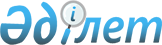 "Тауардың шығарылған елін айқындау, тауардың шығарылуы туралы сертификат беру және оның күшін жою жөніндегі қағидаларды бекіту туралы" Қазақстан Республикасы Инвестициялар және даму министрінің міндетін атқарушының 2015 жылғы 24 ақпандағы № 155 бұйрығына өзгерістер мен толықтырулар енгізу туралы
					
			Күшін жойған
			
			
		
					Қазақстан Республикасы Сауда және интеграция министрінің м.а. 2021 жылғы 2 сәуірдегі № 249-НҚ бұйрығы. Қазақстан Республикасының Әділет министрлігінде 2021 жылғы 2 сәуірде № 22480 болып тіркелді. Күші жойылды - Қазақстан Республикасы Сауда және интеграция министрінің 2021 жылғы 13 шілдедегі № 454-НҚ бұйрығымен
      Ескерту. Күші жойылды - ҚР Сауда және интеграция министрінің 13.07.2021 № 454-НҚ (алғашқы ресми жарияланған күнінен кейін күнтізбелік он күн өткен соң қолданысқа енгізіледі) бұйрығымен.

            ЗҚАИ-ның ескертпесі!

            Қолданысқа енгізілу тәртібін 4-тармақтан қараңыз
      БҰЙЫРАМЫН:
      1. "Тауардың шығарылған елін айқындау, тауардың шығарылуы туралы сертификат беру және оның күшін жою жөніндегі қағидаларды бекіту туралы" Қазақстан Республикасы Инвестициялар және даму министрінің міндетін атқарушының 2015 жылғы 24 ақпандағы № 155 бұйрығына (Нормативтік құқықтық актілерді мемлекеттік тіркеу тізілімінде № 10947 болып тіркелген, "Әділет" ақпараттық-құқықтық жүйесінде 2015 жылғы 5 маусымда жарияланған) мынадай өзгерістер мен толықтырулар енгізілсін: 
      көрсетілген бұйрықпен бекітілген Тауардың шығарылған елін айқындау, тауардың шығарылуы туралы сертификат беру және оның күшін жою жөніндегі қағидаларда:
      3-тармақта:
      3) тармақша алып тасталсын;
      14) тармақша мынадай редакцияда жазылсын: 
      "14) тауардың шығарылған елін айқындау жөніндегі сарапшы-аудитор – уәкілетті органмен айқындалған тәртіпте аттестатталған жеке тұлға";
      18) тармақша мынадай редакцияда жазылсын:
      "18) уәкілетті ұйым - тауардың шығу тегі туралы сертификатты ресімдеуді, куәландыруды, беруді және оның күшін жоюды жүзеге асыратын Қазақстан Республикасының Ұлттық кәсіпкерлер палатасы;";
      22) тармақша мынадай редакцияда жазылсын:
      "22) қарапайым құрастыру операциялары - өтінім беруші өндірмеген жекелеген тораптар мен бөлшектерден тауарды жөніндегі, оның ішінде орындауы осындай операцияларда орындауға арналған арнайы машықтарды қолдануды талап етпейтін құрастыру, тойтармалау, нығыздау, желімдеу, бекіту бұйымдарымен қосу (бұрандалармен, сомындармен, бұрамалармен, бұрамашегелермен және метал бұйымдар), дәнекерлегішпен қолмен дәнекерлеу операциялары";
      мынадай мазмұндағы 23) және 24) тармақшалармен толықтырылсын:
      "23) ішкі аудит - уәкілетті ұйымның осы Қағидаларда көзделген "CT-KZ" нысанындағы тауардың шығарылған елін айқындау тәртібінің және (немесе) тауардың шығу тегі туралы сертификатты ішкі айналым үшін беру тәртібінің сақталуын тексеруі.";
      24) уәкілетті ұйымның ақпараттық жүйесі - тауардың шығу тегі туралы сертификатты және оған қоса берілген құжаттарды алуға өтінімдерді қабылдау, сондай-ақ ішкі айналым үшін тауардың шығу тегі туралы сараптама актісін, тауардың шығу тегі туралы сертификатты ресімдеу және оның күшін жою жүзеге асырылатын сертификаттаудың электрондық жүйесі.";
      7 және 8-тармақтар мынадай редакцияда жазылсын:
      "7. Қазақстан Республикасы аумағынан шығарылатын тауарларға қатысты (ратификацияланған) халықаралық тауардың шығарылған елін анықтау (шыққан елін анықтау өлшемдері) келісім/келісімшарт немесе шыққан елін анықтау ережелері (шығарылған елді анықтау өлшемдері) бар, елі (одағы) біржақты түрде белгілеген жағдайда, тауарлардың шыққан елін анықтау өлшемдері осындай халықаралық келісімдерге / шарттарға немесе шығарылған елді анықтау ережелеріне (шыққан елін анықтау өлшемдеріне) сәйкес анықталады.
      Әкелу елінде (одағында) біржақты тәртіппен белгіленген қолданыстағы (ратификацияланған) халықаралық келісімдер/шарттар немесе шығу елін айқындау қағидалары (шығу елін айқындау өлшемшарттары) болмаған кезде тауардың шығу елін айқындау осы Қағидаларда белгіленген шығу өлшемдеріне сәйкес жүзеге асырылады.
      Импорттаушы ел (одақ) біржақты тәртіппен белгілеген қолданыстағы (ратификацияланған) халықаралық келісімдердің/шарттардың талаптарын немесе шығу елін айқындау қағидаларын (шығу елін айқындау өлшемдерін) орындамаған кезде өтініш берушінің өтініші бойынша осы Қағидалардың 8-тармағына сәйкес "Түпнұсқа" жалпы нысандағы тауардың шығу тегі туралы сертификат ресімделуі мүмкін.
      8. Осы Қағидалардың 9-тармағында көрсетілген операцияларды жүзеге асыруды қоспағанда, тауарға тән қасиеттер беру үшін тауарды жеткілікті қайта өңдеу Қазақстан Республикасынан экспортталатын тауарды оған Қазақстан Республикасында өндірілген тауар мәртебесін беру үшін жеткілікті қайта өңдеу өлшемдері болып табылады. 
      Осы тармақта көзделген жеткілікті өңдеу өлшемшарттары орындалған жағдайда, "Түпнұсқа" нысанындағы тауардың шыққан жері туралы сертификат беріледі.";
      21, 22 және 23-тармақтар мынадай редакцияда жазылсын:
      "21. Халықаралық келісім/шартқа қатысушы мемлекеттер шеңберінде тауарларды қайта экспорттау кезінде халықаралық келісімде / шартта көзделген шарттарды сақтай отырып, ауыстыру куәліктерін беруге болады.
      Халықаралық шартта/келісімде көзделген шарттар орындалмаған жағдайда немесе халықаралық келісім/келісімшарт болмаған жағдайда, өтініш берушінің өтініші бойынша тауардың шығу тегі туралы "Түпнұсқа" жалпы үлгідегі сертификатын беруге болады.
      Ауыстыру сертификаттарын беру кезінде осы өнімнің шыққан елін өзгертуге жол берілмейді.
      Тауарлардың шығарылуы туралы ауыстыру сертификаттарын беру кезінде уәкілетті ұйымға Қазақстан Республикасы Премьер-Министрінің Орынбасары – Қазақстан Республикасы Индустрия және жаңа технологиялар министрінің 2014 жылғы 8 шілдедегі № 257 бұйрығымен (Қазақстан Республикасының нормативтік құқықтық актілерін мемлекеттік тіркеу тізілімінде № 9665 болып тіркелген) бекітілген тізбе (бұдан әрі – Тізбе) бойынша тауардың шығарылуын растайтын құжаттар ұсынылады.
      22. Осы Қағидалардың 24-тармағының үшінші бөлігінде көзделген жағдайды қоспағанда, осы Қағидалардың 3-қосымшасына сәйкес өтінім негізінде беру, тіркелген күннен кейінгі 3 (үш) жұмыс күнінен кешіктірілмей жүзеге асырылатын және Тізбе бойынша тауардың шығарылуын растайтын құжаттардың толық топтамасын ұсынатын жағдайды қоспағанда, тауардың шығу тегі туралы сертификат беру тіркелген күннен кейінгі келесі 1 (бір) жұмыс күнінен кешіктірілмей жүзеге асырылады.
      43, 44, 45, 46, 47, 48, 49 және 50-тармақтар мынадай редакцияда жазылсын:
      "43. Тауардың шығарылған елді айқындау жөніндегі сарапшы-аудитор осы Қағидалардың 44-тармағының талаптары сақталған жағдайда, осы Қағидалардың 45-тармағында көрсетілген тізбеге сәйкес құжаттардың толық топтамасы бар өтінім ұсынылған және тіркелген кезден бастап екі жұмыс күні ішінде тауар шығарылған елді айқындау жөніндегі сараптаманы жүзеге асырады.
      44. Тауардың шығу тегіне сараптама:
      1) осы Қағидалардың 45-тармағына сәйкес ұсынылған тауарлардың шыққан жерін растайтын құжаттарға сараптама жүргізуді;
      2) қызметкерлер тізімінің Өткен тоқсандағы жеке табыс салығы және әлеуметтік салық бойынша декларацияларға (200.00-нысан) немесе алдыңғы жартыжылдықтағы шағын кәсіпкерлік субъектілері үшін оңайлатылған декларацияларға (910.00-нысан) сәйкестігін тексеруді жүзеге асыруды қамтиды.
      Мәліметтер сәйкес келмеген жағдайда өтініш беруші Қазақстан Республикасы Еңбек кодексінің 4-тарауына сәйкес ресімделген және қызметкерлердің тізімін нақты растайтын еңбек шарттарын ұсынады.
      Егер өтініш беруші қызметті мемлекеттік тіркеуден өткен кезден бастап қызметті оңайлатылған тәртіппен жүзеге асыратын болса, қызметкерлердің тізімін нақты растау үшін Қазақстан Республикасының Салық кодексінің 38-тарауына сәйкес соңғы үш айда қызметкерлердің кірістерінен міндетті төлемдер төлеу туралы құжаттар ұсынылады.
      Осы тармақшаның талаптары ірі кәсіпкерлік субъектілеріне қолданылмайды;
      3) тауарларды сыртқы белгілері, таңбалануы (атауы, түрі, буып-түюі, сыныбы, дайындаушы кәсіпорын) бойынша сәйкестендіру тауардың және оның өндірілген жерінің фототүсірілімін өндірістің орналасқан жеріне барып жүзеге асыру.
      4) тауарды жеткілікті қайта өңдеу өлшемшарттарын белгілеу және тауардың қосылған құнын айқындау мақсатында тауарды өндіру кезінде технологиялық процесті сараптау;
      5) осы Қағидаларға 7-қосымшаға сәйкес формула бойынша жергілікті қамту үлесін есептеу;
      6) СЭҚ ТН және СЭҚ ӨЖ тауарлардың жіктеуішке сәйкес келуін тексеру.
      45. Тауардың шығу тегіне сараптама жүргізу үшін тауардың шығу тегіне сараптама жасауға өтінішпен бірге ішкі айналымға мынадай құжаттар ұсынылады:
      1) өтінім берушінің заңды мәртебесін растайтын құжаттар (заңды тұлғалар үшін - заңды тұлғаны мемлекеттік тіркеу (қайта тіркеу) туралы анықтама, заңды тұлғаның филиалын немесе өкілдігін мемлекеттік тіркеу туралы анықтама, заңды тұлғаның филиалын немесе өкілдігін мемлекеттік тіркеу туралы ереже, жеке кәсіпкерлер үшін – жеке кәсіпкердің тіркеу құжаты) жылына 1 рет ұсынылады;
      2) тауарды сатып алуды растайтын құжаттар (егер өтініш беруші мәлімделген тауарды өндіруші болып табылмаған жағдайда) - тауарды өндірушімен немесе тауарды сатып алуға арналған шарт, жүкқұжаттар, шот-фактуралар;
      3) "Рұқсаттар және хабарламалар туралы" 2014 жылғы 16 мамырдағы Қазақстан Республикасы Заңының 1, 2 және 3-қосымшаларына сәйкес рұқсат немесе хабарлама;
      4) экспортқа рұқсат беру құжаттарын қоспағанда, Тізбенің 3-тармағының 2), 3) 4), 5), 6), 7), 8), 9), 10), 11), 12), 13), 14), 15), 16), 17), 18), 19), 20), 21) и 22) тармақшаларына сәйкес тауардың Қазақстан Республикасында толық өндірілгенін растайтын құжаттар (егер тауар Қазақстан Республикасында толық өндірілген жағдайда);
      5) тауарларды жеткілікті өңдеу өлшемшарттарын айқындауға арналған құжаттар (тауарды өндіруде пайдаланылатын шикізаттың және (немесе) компоненттердің құнын растау үшін, шикізатты жеткізуге арналған шарттар және (немесе) шот-фактуралар және (немесе) жүкқұжаттар, технологиялық операциялардың сипаттамасы бар, соған сәйкес тауар өндірілген нормативтік техникалық құжаттар тізбесі қоса берілген құжаттама, мәлімделген тауарды өндіруге арналған жабдықтар тізбесі, өндірістік үй-жайға арналған құжаттар, жұмыскерлердің тізімі, шетелде шығарылған пайдаланылатын шикізаттың немесе құрамдауыштың құнын ескере отырып, тауардың өзіндік құнын есептеу);
      Шикізаттың немесе компоненттердің шыққан жерін растайтын құжаттар болмаған жағдайда, бұл шикізаттар және (немесе) компоненттер шетелде шығарылған болып есептеледі;
      6) мемлекеттік тілде өтінім берілген өнім атауларының тізбесі;
      7) қойманың мекенжайы көрсетілген қоймадағы тауардың бар-жоғы және саны туралы қойма анықтамасы немесе сериялы өндірілген тауарды шығарудың жоспарланған жылдық көлемі туралы анықтама;
      8) өтініш берушінің мүдделерін білдіруге арналған сенімхат;
      9) өсімдік шаруашылығы өнімдері үшін: көрсетілген аумақта өнімнің мәлімделген партиясын өсіру туралы Қазақстан Республикасының тиісті әкімшілік-аумақтық бірлігінің жергілікті атқарушы органының растау анықтамасы;
      10) өткен тоқсандағы жеке табыс салығы және әлеуметтік салық бойынша Өткен тоқсандағы жеке табыс салығы және әлеуметтік салық бойынша декларация (200.00-нысан), алдыңғы жартыжылдық үшін шағын кәсіпкерлік субъектілері үшін оңайлатылған декларация (910.00-нысан) және (немесе) еңбек шарттары, соңғы үш айдағы қызметкерлердің табыстарынан міндетті төлемдерді төлеу туралы құжаттар (осы Қағидалардың 44-тармағы 2) тармақшасының екінші және үшінші абзацтарында көзделген жағдайларда).
      Осы тармақшаның талаптары ірі кәсіпкерлік субъектілеріне қолданылмайды.
      Осы Қағидалардың мақсаттары үшін тауардың тұрған жеріне шығу кезінде оның өндірісін қарау кезінде таныстыруға конструкторлық құжаттама немесе көлік құралының типін, шассиді (көлік құралдарын, шассиді өндіру үшін) мақұлдау немесе техникалық құжаттама (медициналық бұйымдар үшін) немесе рецептура немесе құрам (тамақ немесе химиялық өнімді өндіру және (немесе) дайындау үшін) ұсынылады. Осы абзацтың талабы "Мемлекеттік құпиялар туралы" 1999 жылғы 15 мамырдағы Қазақстан Республикасы Заңының 4-тарауына және "Ақпаратқа қол жеткізу туралы" 2015 жылғы 16 қарашадағы Қазақстан Республикасы Заңының 5-бабына сәйкес мемлекеттік құпияларды құрайтын немесе қорғалатын құпияға жататын құжаттамаға қолданылмайды.
      46. Сериялы өндіріс тауарының шығу тегіне сараптама жүргізу кезінде өндірісте пайдаланылатын шикізатқа және (немесе) компоненттерге жүкқұжаттар мен шот-фактуралар, сондай-ақ қоймалық анықтама және тауарды суретке түсіру талап етілмейді. 
      47. Егер қосымша зерттеулер жүргізу қажет болса және тауарларды сыртқы белгілермен сәйкестендіру мүмкін болмаса, тауар шығарылған елді айқындау жөніндегі сарапшы-аудитор сұратады:
      1) өндірісте қолданылатын шикізатты, материалдарды, компоненттерді және (немесе) олардың шыққан жерін куәландыратын құжаттарды сәйкестендіруге мүмкіндік беретін құжаттар;
      2) егер тауарды зертханалық сынақтарсыз (өлшемдерсіз) сәйкестендіру мүмкін болмаса, аккредиттелген сынақ зертханалары (орталықтары) берген сынақ хаттамалары.
      Сұратылған құжаттар ұсынылмаған жағдайда, сондай-ақ тауардың шыққан жерін растайтын мәліметтер жеткіліксіз болса, тауардың шығарылған елін айқындау жөніндегі сарапшы-аудитор құжаттарды өтініш берушіге қайтарады, ал тауардың шығарылған елін айқындау сараптамасы шарттың талаптарына сәйкес аяқталады.
      48. Сараптама нәтижелері бойынша сараптама ұйымы осы Қағидаларға 8-қосымшаға сәйкес нысан бойынша ішкі айналым үшін тауардың шыққан жері туралы сараптама актісін куәландырады және береді:
      1) толығымен Қазақстанда шығарылған;
      2) тауарды жеткілікті дәрежеде қайта өңдеу өлшемшарттарын ескере отырып, Қазақстанда шығарылған.
      3) шетелде шыққан.
      Құжаттар пакеті толық ұсынылмаған жағдайда, сондай-ақ тауар шығарылған елдің өлшемін растау үшін мәліметтер жеткіліксіз болған кезде тауар шығарылған елді айқындау жөніндегі сарапшы-аудитор өтініш берушіге құжаттарды пысықтауға қайтарады. Бұл жағдайда тауардың шығу тегіне сараптама жүргізу мерзімі тиісті құжаттар ұсынылғанға дейін ұзартылады.
      Пысықталған құжаттар пакеті мен оларға өтінімнің нақты жіберілген күні пысықталған құжаттармен өтінім берілген күн болып есептеледі.
      Өтініш беруші осы Қағидалардың 3-тарауында көзделген құжаттар мен мәліметтерді ұсынудан бас тартқан жағдайда, шарт талаптарына сәйкес тауар шығарылған елді айқындау сараптамасы аяқталады.
      Ішкі айналым үшін тауардың шығу тегі туралы сараптама актісінің қолданылу мерзімі он екі айды құрайды.
      49. СЭҚ ТН ұқсас тауар позициясының шегінде тауарды сериялы өндіруді жүзеге асыратын өтініш берушілер үшін сериялы өндіріс тауарының шығу тегіне бір жылдан астам сараптама жүргізу кезінде сериялы өндіріс тауарының шығу тегі туралы сараптама актісінің қолданылу мерзімі он екі айды құрайды. Тауардың сериялық өндірісін бір жылдан астам жүзеге асырғанын растау үшін бұрын сериялық өндірістің "СТ-KZ" нысанындағы тауардың шығу тегі туралы сертификатты он екі айға алған өтініш беруші осы Қағидалардың 45-тармағында көрсетілген құжаттарға қосымша шикізат (материалдар) жеткізушісі елінің өзгермейтіндігін дәлелдейтін, сондай-ақ оның қолданылу кезеңінде пайдаланылған шикізат пен компоненттердің құны (шот-фактура, шот-фактура) құжаттарды ұсынады.
      Он екі ай қолданылу мерзіміне сериялы өндіріс тауарының шығу тегі туралы сараптама актісін алуға алғаш рет жүгінген өтініш беруші тіркеу куәлігін ұсынатын дәрілік заттар мен медициналық бұйымдарды өндірушілерді, сондай-ақ халықтың аз ұтқыр топтары үшін лифтілерді, эскалаторларды, траволаторларды, көтергіштерді қоспағанда, СЭҚ ТН ұқсас тауар позициясы шегінде бір жылдан астам тауар партиясына өзі бұрын алған "СТ-KZ" нысанындағы тауардың шығу тегі туралы сертификаттар туралы мәліметтерді ұсынады.
       Үш жылдан астам уақыт ішінде СЭҚ ТН -нің бірдей тауарлық позициясы шеңберінде тауарларды сериялы өндіруді жүзеге асыратын өтінім берушілер үшін партиялық өндірістің шығу тегі туралы сараптама куәлігінің қолданылуы отыз алты айды құрайды.Үш жылдан астам уақыт бойы тауарларды сериялық өндірудің жүзеге асырылуын растау үшін өтінім беруші осы Қағидалардың 45-тармағында көрсетілген құжаттардан басқа соңғы үш жыл ішіндегі, бұрын берілген "CT-KZ" сертификатын ұсынатын дәрілік заттар мен медициналық мақсаттағы бұйымдарды өндірушілерді қоспағанда, отыз алты айға берілетін сериялық өндірістің "CT-KZ" нысанындағы тауарлардың шығу сертификаты оның "CT-KZ" тауарларының шыққан тегі туралы сертификаттарын жыл сайын алғандығы туралы ақпарат ұсынады.
      Сериялы өндіріс тауарының шығу тегі туралы сараптама актісінен бұрын сериялы өндіріс "СТ-KZ" нысанындағы тауардың шығу тегі туралы сертификат алмаған өтініш берушіге отыз алты айға берілмейді.
      Сериялы өндіріс тауарының шығу тегі туралы сараптама актісін беру кезінде күші жойылған "СТ-KZ" нысанындағы тауардың шығу тегі туралы сертификаттар жөніндегі мәліметтер қаралмайды.
      Тауарды өндіру технологиясы, шикізатты (материалдарды) беруші ел, сондай-ақ мәлімделген тауардың шығарылған еліне әсер ететін шикізат пен компоненттердің құны өзгерген жағдайларда, өтініш беруші он жұмыс күні ішінде тауардың шығу тегі туралы жаңа сараптама актісін және ішкі айналым үшін тауардың шығу тегі туралы сертификатты алу мақсатында осы өзгерістер туралы сараптама ұйымына хабарлайды. 
      50. Қазақстан Республикасы Инвестициялар және даму министрінің міндетін атқарушының 2015 жылғы 6 ақпандағы № 116 бұйрығымен бекітілген (Қазақстан Республикасының нормативтік құқықтық актілерді мемлекеттік тіркеу тізілімінде № 10513 болып тіркелген) сәйкестікті растау, тауардың шығарылған елін, Еуразиялық экономикалық одағы тауарының немесе шетел тауарының мәртебесін айқындау жөніндегі сарапшы-аудиторларға рұқсат беру талаптарына сәйкес біліктілік аттестатын алған, тауардың шығарылған елін айқындау жөніндегі сарапшы-аудитор), ішкі айналым үшін тауардың шығу тегі туралы сараптама жүргізеді және сараптама актісіне қол қояды.
      Тауар шығарылған елді айқындау жөніндегі сарапшы-аудиторлардың тізілімі мен сараптама ұйымдарының тізбесі уәкілетті органның интернет-ресурсында орналастырылады.
      Ішкі айналымға арналған тауардың шығу тегі туралы сараптама актісін алу үшін сараптама ұйымын таңдауды өтініш беруші дербес жүзеге асырады.";
      52,53, 54 және 55-тармақшалар мынадай редакцияда жазылсын:
      "52. "CT-KZ" нысанындағы тауардың шығу тегі туралы сертификатты ресімдеу алдында уәкілетті тұлға еркін нысанда тауардың шығу тегі туралы сертификатты ресімдеу туралы қорытынды жасайды. Бұл үшін осы Қағидалардың 45-тармағында көрсетілген өтініш беруші ұсынған құжаттарға талдау және осы Қағидалардың талаптарын сақтау тұрғысынан ішкі айналымға арналған тауардың шығу тегі туралы сараптама актісіне талдау жүргізіледі.
       Бұл жағдайда талдау:
      1) өтініш беруші ұсынған құжаттардың осы Қағидалардың 45-тармағында көрсетілген тізімге сәйкестігін тексеруді;
      2) осы Қағидалардың 3-тарауына сәйкес ішкі айналымға арналған тауарлардың шығарылған елін айқындау мәніне сараптама актісін тексеруді қамтиды.
      Ішкі өтініш үшін тауардың шығу тегі туралы сертификатты немесе оны беруден бас тарту туралы жазбаша дәлелді шешімді беру мерзімі өтінім уәкілетті ұйымда тіркелген күннен кейінгі 3 (үш) жұмыс күнінен аспайды. Тауардың шығу тегі туралы сертификатты беруден бас тарту туралы дәлелді шешім уәкілетті органның ақпараттық жүйесі арқылы электрондық нысанда беріледі.
      Шығарылуы алғаш рет жүзеге асырылатын тауар позицияларына өтінім берген не негізгі жабдық тізбесі өзгерген жағдайда, сондай-ақ технологиялық операциялар өзгерген кезде уәкілетті тұлға өндірістік базаны, технологиялық жабдықты тексеру және тауардың сыртқы белгілері, таңбалануы (атауы, типі, буып-түюі, сыныбы, дайындаушы кәсіпорын) бойынша сәйкестендірілуі үшін мәлімделген тауар өндірісінің орналасқан жеріне баруды жүзеге асырады). Мұндай жағдайда ішкі өтініш үшін тауардың шығу тегі туралы сертификатты немесе оны беруден бас тарту туралы жазбаша дәлелді шешімді беру мерзімі өтінім уәкілетті ұйымда тіркелген күннен кейінгі 4 (төрт) жұмыс күнінен аспайды.
      Мәлімделген тауар өндірісінің орналасқан жеріне шыққан кезде уәкілетті тұлға осы Қағидалардың 45-тармағының он төртінші абзацында көрсетілген құжаттармен танысады.
      Тауарларға "CT-KZ" нысанындағы тауардың шығу тегі туралы сертификат уәкілетті ұйыммен ресімделеді, куәландырылады және беріледі:
      1) тауарды жеткілікті қайта өңдеу өлшемдеріне сәйкес жеткілікті қайта өңдеуге ұшыраған және арнайы экономикалық аймақтардың аумағынан және еркін қоймалардан Қазақстан Республикасы аумағының қалған бөлігіне әкетілетін тауарлар;
      2) Қазақстан Республикасының аумағында тауарды жеткілікті қайта өңдеу өлшемшарттарына сәйкес өндірілген немесе жеткілікті қайта өңдеуге ұшыраған және Қазақстан Республикасының аумағында өткізілетін тауарлар.
      "CT-KZ" нысанындағы тауардың шығу тегі туралы бланк нысаны Қазақстан Республикасы Инвестициялар және даму министрінің м.а. 2015 жылғы 9 қаңтардағы № 6 бұйрығымен (Қазақстан Республикасының нормативтік құқықтық актілерді мемлекеттік тіркеу тізілімінде № 10235 болып тіркелген) бекітілген.
      53. Тауарды арнайы экономикалық аймақтардың аумағынан және еркін қоймалардан Қазақстан Республикасы аумағының қалған бөлігіне әкелу және (немесе) тауарды Қазақстан Республикасының аумағында өткізу кезінде "CT-KZ" нысанындағы тауардың шығу тегі туралы сертификат тауарды жеткізуге немесе сериялық өндіруге ресімделеді және өндірушіге немесе ол уәкілеттік берген тұлғаға беріледі.
      Еркін қойма аумағында өндірілген және Қазақстан Республикасының аумағында еркін қойма иесі өткізетін тауарларға сериялық өндіріске берілген тауардың шығу тегі туралы сараптама актісінің қолданылу мерзімі ішінде "CT-KZ" нысанындағы тауардың шығу тегі туралы бірнеше сертификатты ресімдеуге жол беріледі.
      Сериялық өндіріске сараптама актісінің негізінде берілген шығу тегі туралы сертификаттардағы тауардың жалпы санын сараптама актісінде көрсетілген тауардың жылдық көлемінен асыруға болмайды.
      Тауардың бірегей нөмірін қамтитын жүкқұжат "СТ-KZ" нысанындағы сертификаттың ажырамас бөлігі болып табылады, оны өндіруші әкелінетін тауардың әрбір партиясына ресімдейді және мемлекеттік кіріс органы сұрау салған жағдайда ғана ұсынуға жатады.
      54. Сериялық өндірілген тауарлар үшін "CT-KZ" нысанындағы тауардың шығу тегі туралы сертификат сериялық өндіріс тауарын өндіруші болып табылатын өтініш берушіге тауардың шығу тегі туралы сараптама актісінің қолданылу мерзіміне және тауардың шығу тегі туралы сараптама актісінде көрсетілген тауар көлеміне беріледі. Сериялық өндіріске ішкі айналым үшін тауардың шығу тегі туралы сертификатта тауарды шығарудың жылдық көлемі көрсетіледі.
      Өтініш беруші Қағидалардың 49-тармағы алтыншы бөлігінің талаптарын сақтамағаны анықталған жағдайда уәкілетті ұйымның аумақтық бөлімшесі осы Қағидалардың 62-тармағының 7) тармақшасына сәйкес шешім қабылдайды.
      Егер отыз алты айға берілген сериялы өндірістің "СТ-KZ" нысанындағы тауардың шығу тегі туралы сертификат берілген күннен бастап күнтізбелік алпыс күн өткеннен кейін немесе жиырма төрт айдан кейін уәкілетті ұйымның аумақтық бөлімшесіне сараптама ұйымынан осы тармақта көзделген қорытынды мен құжаттар келіп түспесе, осындай тауардың шығу тегі туралы сертификаттың қолданылуы осы Қағидалардың 62-тармағының 8) тармақшасына сәйкес күшін жояды.
      55. "CT-KZ" нысанындағы тауардың шығу тегі туралы Сертификат ресімделеді, куәландырылады және мыналардың негізінде беріледі:
      1) осы Қағидаларға 9-қосымшаға сәйкес электрондық нысанда ішкі айналым үшін тауардың шығу тегі туралы сертификатты алуға арналған өтінімдер уәкілетті ұйымның ақпараттық жүйесі арқылы өндіріс орналасқан жердегі уәкілетті ұйымның аумақтық бөлімшесіне;
      2) 53-тармақтың екінші абзацында көзделген жағдайларды қоспағанда, ішкі айналымға шығарылған тауарлардың шығу тегі туралы сараптама куәлігі, жасалған күннен бастап бір айдан кешіктірілмей ұсынылады;
      3) өтінішке қоса берілген және өтініш берушінің электрондық цифрлық қолтаңбасымен куәландырылған, осы Қағидалардың 45-тармағына сәйкес олардың электрондық көшірмелері түріндегі құжаттар.
      "CT-KZ" нысанындағы тауардың шығу тегі туралы сертификат уәкілетті ұйымның ақпараттық жүйесі арқылы электронды түрде беріледі. Өтініш берушінің өтініші бойынша уәкілетті ұйымның мөрімен және уәкілетті тұлғаның қолымен расталған қағаз түрінде "CT-KZ" нысанындағы тауардың шығу тегі туралы сертификат берілуі мүмкін.
      Егер өтініш беруші өндірісінің орналасқан жерінен уәкілетті ұйымның тиісті аумақтық бөлімшесіне дейінгі қашықтық уәкілетті ұйымның басқа аумақтық бөлімшесіне дейінгі қашықтықтан екі есе мөлшерде асып кетсе, онда өтініш берушіге уәкілетті ұйымның жақын маңдағы аумақтық бөлімшесіне өтінім және оған қоса берілген құжаттарды беруге жол беріледі."; 
      58-тармақ мынадай редакция жазылсын:
      "58. Уәкілетті ұйымның ақпараттық жүйесі арқылы:
      1) өтінім және осы Қағидалардың 45 және 47-тармақтарында көзделген және өтініш берушінің ішкі айналым үшін тауардың шығу тегіне сараптама жүргізуге электрондық цифрлық қолтаңбасымен куәландырылған электрондық нысандағы құжаттардың электрондық көшірмелері ұсынылады;
      2) ішкі айналым үшін тауардың шығу тегі туралы сараптама актісі ресімделеді және оған тауар шығарылған елді айқындау жөніндегі сарапшы-аудитордың электрондық цифрлық қолтаңбасы қойылады, ішкі айналым үшін тауардың шығу тегі туралы сараптама актісі;";
      61, 62 және 63-тармақтар мынадай редакцияда жазылсын: 
      61. "CT-KZ" нысанындағы тауардың ішкі айналымы үшін тауардың шығу тегі туралы сертификаттың қолданылу мерзімі ішкі айналым үшін тауардың шығу тегі туралы сараптама актісінің қолданылу мерзіміне байланысты берілген күннен бастап он екі немесе отыз алты айды құрайды.
      "CT-KZ" нысанындағы тауарлардың шығу тегі туралы сертификат онда көрсетілген тауарлар санына қолданылады.
      62. "CT-KZ" нысанындағы тауарлардың шығу тегі туралы сертификаттың қолданысын ауыстыру уәкілетті ұйымның шешімімен мына жағдайларда/негізінде қабылданады:
      1) өтініш берушінің "CT-KZ" нысанындағы тауардың шығу тегі туралы сертификатта көрсетілген өндірістің тоқтатылуына немесе дайындаушы кәсіпорын қызметінің тоқтатылуына байланысты жүгінуі;
      2) осы өзгерістерді растайтын құжаттарды қоса бере отырып, тауардың шығу тегі туралы сертификаттың бағандарында қамтылған мәліметтердің өзгергені туралы өтініш берушінің өтініші;
      3) "Техникалық реттеу туралы" Қазақстан Республикасы Заңының 40-бабы 5-1) тармағына сәйкес шығарылған уәкілетті органның нұсқаулары;
      4) ішкі айналым үшін тауардың шығу тегі туралы сертификатты алу кезінде ұсынылатын, өтініш беруші ұсынған құжаттардың (мәліметтердің) анық еместігін анықтауға уәкілетті өзге мемлекеттік органдардың нұсқаулары (қаулылары);
      5) ішкі айналым үшін тауардың шығу тегі туралы сертификатқа ішкі аудит нәтижелері бойынша осы Қағидалардың талаптарын бұзушылықтарды анықтау;
      6) "Халық денсаулығы және денсаулық сақтау жүйесі туралы" 2020 жылғы 7 шілдедегі Қазақстан Республикасы Кодексінің 104-бабында көзделген жағдайларды қоспағанда, ішкі аудит жөніндегі комиссия мүшелерінің тауар өндірілген жерге фото және бейне тіркемесі бар қарап-тексеру жүргізу үшін кедергісіз кіруден бас тартуды ұсынады";
      7) өтініш берушіге он жұмыс күні ішінде осы Қағидалардың 49-тармағының алтыншы бөлігінде көзделген өзгерістер туралы хабарламау;
      8) сараптама ұйымынан уәкілетті ұйымға осы Қағидалардың 54-тармағында көзделген қорытындылар мен құжаттардың түспеуі.
      Осы тармақтың 1), 2) тармақшаларында көрсетілген өтініш берушінің өтініштері уәкілетті ұйымның ақпараттық жүйесі арқылы ұсынылады. Өтініш берушінің осы тармақтың 1), 2) тармақшаларында көрсетілген, уәкілетті ұйым ішкі аудит жүргізу кезеңінде берген өтініштері қарауға қабылданбайды.
      Ішкі айналым үшін тауардың шығу тегі туралы сертификатқа ішкі аудит жүргізу тәртібін уәкілетті ұйым айқындайды және уәкілетті ұйымның ресми интернет-ресурсында жариялануға тиіс. Ішкі аудитті жүргізу мерзімі отыз жұмыс күнінен аспауға тиіс.
      Осы тармақтың 3), 4), 5) тармақшалары негізінде шешім қабылдау кезінде ішкі айналымға арналған тауардың шығарылуы туралы сертификаттың өлшемшарттарға және тауар шығарылған елге әсер еткен жағдайларда, ол берілген күннен бастап күші жойылады:
      1) өтінімдегі және осы Қағидалардың 45-тармағына сәйкес ұсынылған құжаттардағы мәліметтерде бұрмалау және (немесе) дәйексіз фактілер анықталған кезде;
      2) өтініш беруші іс жүзінде пайдаланатын жабдық және (немесе) өндірістің технологиялық процесі ішкі айналым үшін тауардың шығу тегі туралы сертификатты алу кезінде өзі мәлімдеген жабдыққа сәйкес келмеген кезде.
      Қалған жағдайларда немесе негіздерде ішкі айналымға арналған тауардың шығу тегі туралы сертификаттың күшін жою туралы Уәкілетті ұйым шешім қабылдаған күннен бастап күші жойылады.
      Осы тармақтың 7) тармақшасының негізінде шешім қабылдау кезінде ішкі айналымға арналған тауардың шығу тегі туралы сертификаттың күші жойылады және осы Қағидалардың 49-тармағына сәйкес шарттардың өзгерістері енгізілген күннен бастап жарамсыз деп танылады.
      Осы тармақтың 8) тармақшасының негізінде шешім қабылдау кезінде отыз алты айға берілген сериялы өндірілген "CT-KZ" нысанындағы тауардың шығу тегі туралы сертификат осы Қағидалардың 54-тармағының он екі абзацына сәйкес күнтізбелік алпыс күн аяқталған күннен бастап күші жойылады және жарамсыз деп танылады.
      63. Уәкілетті ұйым ішкі айналым үшін берілген тауардың шығу тегі туралы сертификаттардың тізілімінде "CT-KZ" нысанындағы тауардың шығу тегі туралы сертификаттың күшін жою туралы ақпаратты, оның күшін жою күні мен себебін және ол қай уақыттан бастап күшін жойды деп есептелетінін көрсетеді.
      Осы Қағидалардың 62-тармағының 4), 5), 6) немесе 7) тармақшаларына сәйкес "CT-KZ" нысанындағы тауардың шығу тегі туралы сертификаттың қолданылуын жою туралы қабылданған шешім туралы уәкілетті ұйым уәкілетті органды осы шешім қабылданған күннен кейінгі үш жұмыс күні ішінде оның қабылдану себептерін көрсете отырып, жазбаша түрде хабардар етеді.
      Хабарламаға ішкі айналымға арналған тауардың шығу тегі туралы сараптама актісі және уәкілетті тұлғаның тауардың шығу тегі туралы сертификатты ресімдеу туралы қорытындысы қоса беріледі.";
      66-тармақ мынадай редакцияда жазылсын:
      "66. Осы Қағидалардың 62-тармағының 3), 4), 5), 6), 7) немесе 8) тармақшалары негізінде ішкі айналымға арналған тауарлардың шығу тегі туралы сертификаттың күшін жою туралы шешім қабылданған жағдайда, уәкілетті ұйым мұндай шешім қабылданған күннен кейінгі бес жұмыс күні ішінде оны қабылдау себептерін көрсете отырып, өтініш берушіні жазбаша түрде хабардар етеді.";
      69-тармақ мынадай редакцияда жазылсын:
      "69. Уәкілетті ұйым тауардың шығу тегі туралы сертификатты кейіннен, яғни (ретроспективті түрде), егер тауардың шығарылуы туралы сертификат осы тауар еркін қоймадан немесе арнайы экономикалық аймақтардан Қазақстан Республикасының қалған аумағына экспортталған немесе өткізілген кезде берілмеген жағдайда және өтініш берушінің тиісті өтінішіндегі мәліметтер осы Қағидалардың 24 немесе 45-тармақтарында көзделген құжаттардағы мәліметтерге сәйкес келетіндігін тексергеннен, сондай-ақ тауардың нақты тиелгенін растағаннан кейін ғана (Қазақстан Республикасы кеден органының "Шығаруға рұқсат етілген" деген белгісі бар кедендік декларация) береді.
      Қазақстан Республикасы Инвестициялар және даму министрінің 2015 жылғы 30 қарашадағы № 1128 бұйрығымен бекітілген (Қазақстан Республикасының нормативтік құқықтық актілерді мемлекеттік тіркеу тізілімінде № 12730 болып тіркелген) Отандық өңделген тауарларды ілгерілету бойынша индустриялық-инновациялық қызмет субъектілері шығындарының бір бөлігін өтеу қағидаларында, оларды ілгерілету бойынша шығындары ішінара өтелетін отандық өңделген тауарлардың тізбесінде көзделген ерекше жағдайларда), бір келісімшарт шеңберінде жекелеген партиялармен жөнелтілген тауарларға ретроспективті түрде "Түпнұсқа" нысанындағы тауардың шығу тегі туралы бір сертификат беруге жол беріледі. Бұл ретте, "Қызметтік белгілер үшін" деген 4-бағанда "Сертификат Қазақстан Республикасының аумағында қолдану үшін берілді" деген белгі енгізіледі.;
      71 және 72-тармақтар мынадай редакцияда жазылсын:
      "71. Уәкілетті ұйым өтініш берушіге бас тарту себептерін негіздей отырып, тауардың шығу тегі туралы сертификатты беруден бас тартады:
      1) осы Қағидалардың 55-тармағына сәйкес құжаттарды ұсынбау;
      2) тізбеге сәйкес құжаттарды ұсынбау;
      3) осы Қағидалардың және (немесе) қолданыстағы (ратификацияланған) халықаралық келісімдердің/шарттардың талаптарына сәйкес келмеу;
      4) шетелде шығарылған тауарға ішкі айналым үшін тауардың шығу тегі туралы сараптама актісін ұсыну.
      72. Тауардың шығу тегі туралы сертификаттың телнұсқасын немесе оны беруден бас тарту туралы жазбаша дәлелді шешімді беру мерзімі өтінімді уәкілетті ұйымда тіркеген күннен кейінгі бір жұмыс күнінен аспауға тиіс.
      Тауардың шығу тегі туралы сертификаттың телнұсқасы немесе оны беруден бас тарту туралы дәлелді шешім уәкілетті ұйымның ақпараттық жүйесі арқылы беріледі.".
      көрсетілген Қағидаларға 4-қосымшадағы мынадай жол:
      Мынадай редакцияда жазылсын
      көрсетілген Қағидаларға 4-қосымшада 3002 15 000 0 жолы мынадай редакцияда жазылсын:
      "
      Келесі жолды:
      "
      мынадай редакцияда жазылсын:
      мынадай мазмұндағы жолмен толықтырылсын:
      Жол:
      мынадай редакцияда жазылсын:
      "
      мына жол:
      "
      мынадай редакцияда жазылсын:
      "
      мына жол:
      Алып тасталсын;
      мына жол:
      "
      мынадай редакцияда жазылсын:
      "
      мына жол:
      "
      мынадай редакцияда жазылсын:
      "
      мынадай мазмұндағы жолмен толықтырылсын:
      "
      мынадай мазмұндағы жолмен толықтырылсын:
      "
      мынадай мазмұндағы жолмен толықтырылсын:
      "
      мына жол: 
      "
       мынадай редакцияда жазылсын:
      "
      мына жол: 
      "
      мынадай редакцияда жазылсын:
      "
      мына жол:
      "
       мынадай редакцияда жазылсын:
      "
      мына жол:
      "
       мынадай редакцияда жазылсын:
      "
       мынадай мазмұндағы жолмен толықтырылсын:
      "
       мына жол:
      "
       мынадай редакцияда жазылсын:
      "
      жолда:
      "
      ";
      Келесі редакцияда жазылсын:
      "
      Жолды келесі құрамда толықтыру:
      "
      жолда:
      "
      Келесі реакцияда жазылсын:
      "
      жол:
      "
      Келесі редакцияда жазылсын:
      "
      жолда:
      "
      Келесі редакция қосылсын:
      "
      жолда:
      "
      Келесі редакцияда келісілсін:
      "
      Жолды қосу:
      "
      жолды:
      "
      Келесі редакцияда жазылсын:
      "
      жолда:
      "
      Алып тасталсын;
      жолды:
      "
      Келесі редакцияда жазылсын:
      "
      жол:
      "
      Келесі редакцияда жазылсын:
      "
      жолды
      "
      Келесі құрамда жазылсын:
      "
      Келесі жолда толықтыру:
      "
      жолда:
      "
      Келесі редакцяда жазылсын:
      "
      жолда:
      "
      Келесі редакцияда жазылсын:
      "
      Келесі редакцины:
      "
      Келесі редакцияда жазылсын:
      "
      Жол
      " 
      Келесі редакцияда жазылсын
      "
      Қағидалардың №4 қосымшасының "Ескертпе:" тарауының үшінші абзацы мынадай редакцияда жазылсын:
      "***Осы тауарларды жеткілікті дәрежеде қайта өңдеу өлшемшарттары тауар өндірісі басталған күні негізгі капиталға кемінде 0,5 млрд. теңге инвестициялаған заңды тұлға өндірген 8802 12 000 0 позициясының тауарларына қолданылады. Инвестиция көлемін аудиторлық есеппен растау қажет.".
      көрсетілген Қағидаларға 6-қосымша осы бұйрыққа 2-қосымшаға сәйкес жаңа редакцияда жазылсын;
      көрсетілген Қағидаларға 8-қосымша осы бұйрыққа 3-қосымшаға сәйкес жаңа редакцияда жазылсын;
      көрсетілген Ережелердің 10-қосымшасына
      "СТ-KZ" нысанындағы тауардың шығу тегі сертификатын толтыру тәртібінде":
      11) және 12) тармақшалары мынадай редакцияда жазылсын:
      "11) 11-графа - "Куәлік" уәкілетті ұйымның атауын, оның мекенжайын, сертификатта көрсетілген мәліметтерді куәландыру күнін, сондай-ақ сертификатты куәландыруға уәкілетті адамның электрондық цифрлық қолтаңбасын, тегі мен аты-жөнін қамтиды; 
      Қағаз тасығышта беру кезінде уәкілетті ұйымның атауы, оның мекенжайы, мөрі, сертификатта көрсетілген мәліметтерді куәландыру күні, сондай-ақ сертификатты куәландыруға уәкілетті адамның қолы, тегі және аты-жөні қамтылады;
       "12) 12-графа – "Өтінім берушінің декларациясы" тауар шығарылған елдің атауы, тауар шығарылған ел туралы мәліметтерді декларациялау орны мен күні, өтінім берушінің уәкілетті тұлғасының тегі мен аты-жөні, өтінім берушінің электрондық цифрлық қолтаңбасы көрсетіледі;
      Қағаз тасығышта беру кезінде тауар шығарылған елдің атауы, тауар шығарылған ел туралы мәліметтерді декларациялау орны мен күні, өтінім берушінің уәкілетті тұлғасының тегі мен аты-жөні көрсетіледі.".
      2. Қазақстан Республикасы Сауда және интеграция министрлігінің Техникалық реттеу және метрология комитеті:
      1) осы бұйрықтың заңнамада белгіленген тәртіппен Қазақстан Республикасы Әділет министрлігінде мемлекеттік тіркелуін;
      2) осы бұйрықты Қазақстан Республикасы Сауда және интеграция министрлігінің интернет-ресурсында орналастыруды қамтамасыз етсін. 
      3. Осы бұйрықтың орындалуын бақылау жетекшілік ететін Қазақстан Республикасының Сауда және интеграция вице-министріне жүктелсін.
      4. Осы бұйрық 2021 жылғы 1 тамыздан бастап қолданысқа енгізілетін 58-тармақты қоспағанда, алғашқы ресми жарияланған күннен кейін күнтізбелік он күн өткен соң қолданысқа енгізіледі.
      "КЕЛІСІЛДІ"
      Қазақстан Республикасының 
      Ауыл шаруашылық министрлігі
      "КЕЛІСІЛДІ"
      Қазақстан Республикасының
      Денсаулық сақтау министрлігі
      "КЕЛІСІЛДІ"
      Қазақстан Республикасының
      Индустрия және инфрақұрылымдық
      даму министрлігі
      "КЕЛІСІЛДІ"
      Қазақстан Республикасының
      Қаржы министрлігі
      "КЕЛІСІЛДІ"
      Қазақстан Республикасының
      Ұлттық экономика министрлігі
      "КЕЛІСІЛДІ"
      Қазақстан Республикасының
      Энергетика министрлігі
      Қазақстан Республикасынан экспортталатын, Қазақстан Республикасынан кері  экспортталатын тауардың шығу тегі туралы сертификатты алуға арналған өтінім
      _____________________________________________________________________  
      (уәкілетті органның атауы) Уәкілетті ұйымның басшысына
      ____________________________________________________________________
       (тегі, аты, әкесінің аты) (болған жағдайда)  20 __ жылғы "__" ________  № ___ өтінім
      _____________________________________________________________________
      Тауардың шығу тегі туралы сертификатты _______ нысанда ____________тілінде және мынадай деректемелерді беруді сұраймыз:
      1. Тауарды жөнелтуші, оның мекенжайы, телефоны, факсы _____________________
      2. * Тауарды алушы, оның мекенжайы, елі ___________________________________
      3.* Тауарды өндіруші, оның мекенжайы, елі (тауардың шығу тегін растайтын  құжаттардың көшірмелері: шарт № ______, жүкқұжаттар, шот-фактура және  т.б.)_________________________________________________________________
      4.* Сыртқы сауда келісімшарты (шарт), оның күні
      __________________________________________________ ______________________
      5.* Инвойс (шот-фактура), №, күні ____________________________________________
      6. Тауар туралы мәлімет:
      7*. Жөнелту станциясы (пункті) __________________________________________
      8*. Межелі станция (пункт)  ______________________________________________
      9*. Көлік түрі мен саны  _________________________________________________
      10. Экспортқа және/немесе лицензияға рұқсат ______________________________
      11*. Мәміленің сипаты: сату, айырбастау, консигнация ______________________
      12*. Теңгедегі тауарлардың құны өтінім берген кездегі Қазақстан Республикасы Ұлттық банкінің бағамы бойынша ______________________________________________
      13. Есеп айырысу шоты, банк бөлімшесі, __________________________________
      14. Жеке тұлғалар үшін - жеке сәйкестендіру нөмірі, заңды тұлғалар үшін - бизнес  сәйкестендіру нөмірі _________________________________________________________
      15. Басшының тегі, аты, әкесінің аты (болған жағдайда), телефоны ____________
      Осы өтінімде және ұсынылған құжаттарда қамтылған мәліметтердің анықтығы үшін Қазақстан Республикасының Әкімшілік құқық бұзушылық туралы Кодексінің 417-бабына сәйкес жауапты боламыз.
      ** "Еуразиялық үкіметаралық кеңестің 2016 жылғы 12 тамыздағы № 5 шешіміне өзгеріс енгізу туралы және сериялық өнімнің шығу тегі туралы сертификатты қолдану туралы" Еуразиялық үкіметаралық кеңестің 2020 жылғы 10 сәуірдегі № 2 шешімінің талаптарына сәйкес сериялық өнімнің шығу тегі туралы сертификаттың бүкіл қолданылу мерзімі ішінде өндірістік процестің өзгермейтіндігін сақтауға міндеттенемін.
      Басшының қолы
      Ескертпе:
      * Сериялық өнімнің шығу тегі туралы сертификатты алуға өтінім берген жағдайда толтырылмайды.
      ** Сериялық өнімнің шығу тегі туралы сертификатты алуға өтінім берген жағдайда көрсетіледі. Ішкі айналысқа арналған тауардың шығарылуына сараптама жүргізуге арналған өтінім  _______________________________________________ (сараптамалық ұйым) ________________________________________________ (Тегі, аты, әкесінің аты (бар болған жағдайда)   № __өтінім 20__ жылғы "___" ____________________
      Мынадай деректемелер негізінде _________ тілінде тауардың шығарылуына сараптама жүргізуді сұраймыз:
      1. Тауарды өндіруші, оның мекенжайы, телефоны, факсы ________________
      2. Тауарды алушы, оның мекенжайы, елі _______________________________
      3. Тауардың нақты атауы ____________________________________________
      СЭҚ ТН коды ___________________________________________________
      СЭҚ ӨЖ коды ___________________________________________________
      4. Жалпы/таза салмағы, кг _________________________________________
      5. Тауар орнының саны және орама түрі _____________________________
      6. Тауардағы және тауар орамасындағы таңбалау _____________________
      7. Тауардың теңгемен құны _______________________________________
      8. Есеп айырысу шоты, банк бөлімшесі _____________________________
      9. Жеке тұлғалар үшін – жеке сәйкестендіру нөмірі/заңды тұлғалар үшін –бизнес-сәйкестендіру нөмірі ________________________________________________
      10. Басшының тегі, аты, әкесінің аты (бар болған жағдайда), телефоны ________________________________________________________________________
      Ақысын төлеуге кепілдік береміз.
      Осы өтінімде және ұсынылған құжаттарда қамтылған мәліметтердің анықтығы үшін Қазақстан Республикасы Әкімшілік құқық бұзушылық туралы Кодексінің 417-бабына сәйкес жауапты боламыз.
      Басшының қолы ___________________________________________ (ұйымның атауы және БСН)  Ішкі айналысқа арналған тауардың шығарылуы туралы  № _____ сараптама актісі
      1. Тауарды өндіруші ________________________________________________
      2. Акт жасалған күні ________________________________________________
      3. Сараптама жасау үшін негіздеме ____________________________________
      4. Тауардың атауы (тауардың коммерциялық атауы және тауарды бірмәнді сәйкестендіруге мүмкіндік беретін басқа да мәліметтер) ____________________
      5. Саны ___________________________________________________________
       (орны, жалпы және таза салмағы, дана, жиынтық, м., көлемі)
      5.1. Егер сериялық өндіріс тауарларына сараптама актісі жасалса, онда сериялық өндіріс тауарларына сараптама сертификаты жасалғандығы көрсетіледі_____________
      6. Келісімшарт _______________________________________________________
      7. Тауарды алушы ____________________________________________________
      8. Орама түрі, таңбалау ________________________________________________
      9. Ұсынылған құжаттама ______________________________________________
      10. Сараптама бойынша:
      Өндірісті қарау бойынша мәліметтер толтырылады (мәлімделген тауар өндірісінің орналасқан орны туралы, негізгі және өндірістік қорлардың құрамы және керек-жарағы туралы (ғимараттар, меншіктегі, жалға алынатын жабдығы), тауар өндірген кездегі жабдық, өндірістің технологиялық өндіру процесінің орындалуы туралы, өтінім берушінің еңбек қатынасында болатын жұмыскерлер құрамы туралы, өтінім берушінің ұсынған құжаттар және тауардың (пайдаланылатын шикізаттың, материалдардың және түпкі өнімнің СЭҚ ТН кодтары) шығарылуына өткізілген сараптама негізінде мәлімделген тауардың шығу тегін анықтай отырып, жеткілікті қайта өңдеу өлшемшарттарын орындау туралы) анықталды:
      11. _________ парақтағы қосымша осы актінің ажырамас бөлігі болып табылады.
      12. Қорытынды: жоғарыда айтылғанғанның негізінде тауар осы актінің 5-тармағында көрсетілген мөлшерде ________________ ретінде айқындалуы мүмкін.
      Шығарылуының өлшемшарттары _______________________________________
      Жергілікті қамтудың үлесі _____________________________________________
      Дайын өнімнің СЭҚ ТН _______________________________________________
      Өндіріс орны мен тауардың фотосы (әр қырынан кемінде 3 фотосурет) _______
      Сарапшының қолы_____________Өкіл танысты____________
      Тегі, аты, әкесінің аты (болған жағдайда), Жеке сәйкестендіру нөмірі (сарапшының)
      Сараптама жүргізудің басталған күні __ Сараптама жүргізудің аяқталған күні __20 __ жыл.
      Дайын өнімнің СЭҚ ӨЖ ________________________________________________
      Тауардың шығарылуы туралы сараптаманың актісі және оның көшірмелері сарапшының электрондық цифрлық қолтаңбасысыз жарамсыз.
					© 2012. Қазақстан Республикасы Әділет министрлігінің «Қазақстан Республикасының Заңнама және құқықтық ақпарат институты» ШЖҚ РМК
				
 30 топ
3002, 3003, 3004, 3005 және 3006 60 позицияларындағы тауарлардан басқа, фармацевтикалық өнім, олар үшін қолданылатын қағидалар бұдан әрі жазылады
пайдаланылатын материалдар өнім позициясынан ерекшеленетін позицияда жіктелуі тиіс. Алайда, өнімдікіндей позицияның материалдары олардың құны түпкілікті өнім бағасының 70%-ынан аспауы шартымен пайдаланылуы мүмкін.
30 топ
3002, 3002 12 000, 3002 15 000 0, 3002 20 000, 3003, 3004, 3005 және 3006 60 позицияларындағы тауарлардан басқа, фармацевтикалық өнім, олар үшін қолданылатын қағидалар бұдан әрі жазылады
Дайындау, ол кезде барлық пайдаланылатын материалдар өнім позициясынан ерекшеленетін позицияда жіктелуі тиіс. Алайда, өнімдікіндей позицияның материалдары олардың құны түпкілікті өнім бағасының 70%-ынан аспауы шартымен пайдаланылуы мүмкін.
3002 150000 
Бөлшек сауда үшін мөлшерленген дәрілік нысандар түрінде немесе нысандарға немесе буып-түюге өлшеп оралған иммунологиялық өнімдер
Кез келген позициялардың материалдарынан, оның ішінде 3002 позицияның материалдарынан дайындау. Алайда, 3002 позицияның материалдары олардың құны түпкілікті өнім бағасының 80% - ынан аспауы шартымен, сондай-ақ технологиялық операцияларды орындау шартымен ғана пайдаланылуы мүмкін: жасуша штаммының бөлінуі және (немесе) жасуша штаммының генотиптелуі және фенотиптелуі, және (немесе) жасушалардың бастапқы банкін құру және қолдау, және (немесе) жасушалардың жұмыс банкін құру және ұстап тұру және (немесе) жартылай өнімді вирустық инактивациялау және (немесе) вирустық тазарту және (немесе) жартылай өнімді алу және (немесе) жартылай өнімді стерилдеу және (немесе) шикізат пен материалдарды ыдысқа салу, өлшеу және (немесе) кіріс бақылау, және (немесе) инъекцияға арналған тазартылған суды және (немесе) суды алу және (немесе) құтыларды сыртқы және ішкі жуу, құтыларды кептіру және стерилдеу/депирогенизациялау, және (немесе) құтыларды толтыру және (немесе) құтыларды тығындау, жартылай өнімі бар құтыларды стерилдеу, өндірістік процестердің валидациясы, талдамалық әдістемелердің валидациясы, жабдықтың біліктілігі, инженерлік жүйелердің біліктілігі, ішкі өндірістік бақылау, тұрақтылықты сынау, және (немесе) флакондарды бақылау) және (немесе) жинақтау, дайын препараты бар құтылардың герметикалығын тексеру, және (немесе) дайын өнімнің сапасын бақылау, және (немесе) бастапқы және (немесе) қайталама ораманы таңбалау, және (немесе) құтыларды пішінді ұяшықты қаптамаға буып-түю, бумаларға буып-түю, картоннан жасалған қорапқа топтап буып-түю және (немесе) сатуға серия шығару.
3002 
Иммундық сарысулар және өзге де қан фракциялары
Кез келген позициялардың материалдарынан, оның ішінде 3002 позицияның басқа материалдарынан дайындау. Алайда, 3002 позицияның материалдары олардың құны түпкілікті өнім бағасының 50% - ынан аспауы шартымен ғана пайдаланылуы мүмкін
3002 
Иммундық сарысулар және өзге де қан фракциялары
Кез келген позициялардың материалдарынан, оның ішінде 3002 позицияның материалдарынан дайындау. Алайда, 3002 позицияның материалдары олардың құны түпкілікті өнім бағасының 80% - ынан аспауы шартымен, сондай-ақ технологиялық операцияларды орындау шартымен ғана пайдаланылуы мүмкін: плазмадан қан препараттарын өндіру кезінде: донор скринингі және (немесе) плазманы біріктіру және (немесе) біріктірілген қан плазмасын вирустық тазарту және (немесе) және (немесе) біріктірілген қан плазмасын фракциялау, және (немесе) жартылай өнімді алу және (немесе) жартылай өнімді стерильдеу (пастерлеу) жүргізу, шикізат пен материалдарды ыдысқа салу, өлшеу және (немесе) кіріс бақылау, және (немесе) тазартылған суды және (немесе) инъекцияға арналған суды алу, және (немесе) құтыларды сыртқы және ішкі жуу, құтыларды кептіру және стерилдеу/депирогенизациялау, және (немесе) флакондарды толтыру және (немесе) флакондарды тығындау, жартылай өнімі бар флакондарды стерилдеу, өндірістік процестердің валидациясы, талдамалық әдістемелердің валидациясы, жабдықтың біліктілігі, инженерлік жүйелердің біліктілігі, ішкі өндірістік бақылау, тұрақтылықты сынау, және (немесе) флакондарды бақылау) және (немесе) жинақтау, дайын препараты бар құтылардың герметикалығын тексеру, және (немесе) дайын өнімнің сапасын бақылау, және (немесе) бастапқы және (немесе) қайталама ораманы таңбалау, және (немесе) құтыларды пішінді ұяшықты қаптамаға буып-түю, бумаларға буып-түю, картоннан жасалған қорапқа топтап буып-түю және (немесе) сатуға серия шығару.
3002 20 000
Адамдарға арналған вакциналар
Кез келген позициялардың материалдарынан, оның ішінде 3002 позицияның материалдарынан дайындау. Алайда, 3002 позицияның материалдары олардың құны түпкілікті өнім бағасының 80%-ынан аспауы шартымен, сондай-ақ технологиялық операцияларды орындау шартымен ғана пайдаланылуы мүмкін:

вакциналарды, иммундық-биологиялық препараттарды өндіру кезінде: жасуша штаммының бөлінуі және (немесе) жасуша штаммының генотиптелуі және фенотиптелуі және (немесе) жасушалардың бастапқы банкін құру және қолдау, және (немесе) жасушалардың жұмыс банкін құру және қолдау, және (немесе) жартылай өнімді вирустық инактивациялау және (немесе) вирустық тазарту, және (немесе) жартылай өнім алу, және (немесе) жартылай өнімді стерильдеу, және (немесе) ыдысқа салу, өлшеу, шикізат пен материалдарды кіріс бақылау, және (немесе) тазартылған суды және (немесе) инъекцияға арналған суды алу, және (немесе) құтыларды сыртқы және ішкі жуу, құтыларды кептіру және стерилдеу/депирогенизациялау, және (немесе) құтыларды толтыру, және (немесе) құтыларды тығындау, жартылай өнімі бар құтыларды стерильдеу, өндірістік процестердің валидациясы, талдамалық әдістемелердің валидациясы, жабдықтың біліктілігі, инженерлік жүйелердің біліктілігі, өндірісішілік бақылау, тұрақтылықты сынау, және (немесе) препараттың ерітіндісі бар флакондарды бақылау), және (немесе) жинақтау, дайын препараты бар құтылардың герметикалығын тексеру, және (немесе) дайын өнімнің сапасын бақылау, және (немесе) бастапқы және (немесе) қайталама ораманы таңбалау, және (немесе) құтыларды пішінді ұяшықты қаптамаға буып-түю, бумаларға буып-түю, картоннан жасалған қорапқа топтап буып-түю және (немесе) сатуға серия шығару.
3004
Терапевтік немесе профилактикалық мақсаттарда пайдалануға арналған, араласқан немесе араласпаған өнімдерден тұратын, дозаланған дәрілік нысандар түрінде (трансдермалдық жүйелер нысанындағы дәрілік заттарды қоса алғанда) немесе бөлшек саудамен стуға арналған қалыпта немесе буып-түйіліп өлшеп оралған дәрілік заттар (3002, 3005 немесе 3006 тауар позициясының тауарларынан басқа)
Дайындау, ол кезде барлық пайдаланылатын материалдардың құны түпкілікті өнім бағасының 70% - ынан аспауға тиіс, сондай-ақ технологиялық операцияларды орындау кезінде:

ампулалардағы иньекцияға арналған ерiтiндiлердi өндiру кезiнде:

ыдысқа салу, өлшеу, тазартылған суды және инъекцияға арналған суды алу ерiтiндi жасау, ампулаларды кесу, ампулаларды iшкi және сыртқы жуу, ампулаларды кептiру, ампулаларды, толтыру, ампулаларды дәнекерлеу, ампулаларды зарарсыздандыру, препарат ерiтiндiсi бар ампулаларды бақылау, таңбалау және қораптарға бiрiншi орап салу, картоннан жасалған қораптарға топтап орап салу; ылғалды түйiрлеу әдiсiмен таблеткаларды өндiру кезiнде:ыдысқа салу, ұсақтау және себу, өлшеу, ылғалдағышты дайындау, таблеткалау үшiн қоспа жасау, кептiру, құрғақ түйiршiктеу, опалау, таблеткалау, тозаңсыздандыру, блистерге бастапқы орап салу, картоннан жасалған қорапқа топтап орап салу;

таблеткаларды алдын ала сұйытылған қабатта өндiру кезiнде: ыдысқа салу, ұсақтау және себу, өлшеу, араластыру, таблеткалау, тозаңсыздандыру, блистерге бастапқы орап салу, картоннан жасалған қорапқа топтап орап салу; тiкелей нығыздау әдiсiмен таблеткаларды өндiру кезiнде: ыдысқа салу, ұсақтау және себу, өлшеу, ылғалдағышты дайындау, араластыру, ылғалды түйiршiктеу, таблеткалау үшiн қоспаны кептiру, құрғақ түйiршiктеу, опалау, таблеткалау, тозаңсыздандыру, жабынын салу, блистерге бастапқы орап салу, картоннан жасалған қорапқа топтап орап салу; таблеткаларға үлдiрлi жабын салуды өндiру кезiнде: ыдысқа салу, ұсақтау және себу, өлшеу, ылғалдағышты дайындау, араластыру, ылғалды түйiршiктеу, таблеткалау үшiн қоспаны кептiру, кұрғақ түйiршiктеу, опалау, таблеткалау, тозаңсыздандыру, жабынын салу, блистерге бастапқы орап салу, картоннан жасалған қорапқа топтап орап салу; капсулаландырылған дәрiлiк пiшiндердi өндiру кезiнде: ыдысқа салу, ұсақтау және себу, өлшеу, ылғалдағышты дайындау, араластыру, ылғалды түйiршiктеу,таблеткалау үшiн қоспаны кептiру, құрғақ түйiршiктеу, опалау капсулаларды толтыру, блистерге бастапқы орап салу, картоннан жасалған қорапқа топтап орап салу; зарарсыздандырылған ұнтақтарды өндiру кезiнде: тазартылған және инъекцияға арналған суды алу, бастапқы орам материалдарын ыдысқа салу, құтыларды сыртынан және iшінен жуу, құтыларды зарарсыздандыру, қақпақтарды әзiрлеу және зарарсыздандыру, ұнтақты дозамен салу және резеңке қақпақтармен құтыларды тығындау, құтыларды алюминий қақпақшалармен тығындау, құтыларды таңбалау, құтыларды бақылау, картоннан жасалған бумаға екiншi рет орап салу, картоннан жасалған қорапқа топтап орап салу; инфузиялық ерiтiндiлердi өндiру кезiнде: ыдысқа салу, өлшеу, тазартылған су және инъекцияға арналған су алу, ерiтiндi дайындау, пакеттердi таңбалау, пакеттердi толтыру және дәнекерлеу, пакеттердi ерiтiндiмен зарарсыздандыру, препарат ерiтiндiсi бар пакеттердi бақылау, картоннан жасалған қорапқа топтап орап салу";
3004
Терапевтік немесе профилактикалық мақсаттарында пайдалануға арналған, араласқан немесе араласпаған өнiмдерден тұратын, дозаланған дәрiлiк нысандар түрiнде өлшенiп оралған (трансдермальдық жүйелер нысанындағы дәрiлiк заттарды қоса алғанда) немесе бөлшек саудамен сатуға арналған дәрiлiк заттар (3002, 3005 немесе 3006 тауар позициясындағы тауарлардан басқа)
Дайындау, ол кезде барлық пайдаланылатын материалдар өнім позициясынан ерекшеленетін позицияда жіктелуі тиіс. Алайда, өнім де сол позициядағы материалдар да олардың құны түпкілікті өнім бағасының 70%-ынан аспауы кезінде, сондай-ақ технологиялық операцияларды орындау кезінде пайдаланылуы мүмкін:

ампулалардағы (құтылардағы) инъекцияға арналған ерітінділерді өндіру кезінде: ыдысқа салу, өлшеу, және (немесе) кіріс бақылау және (немесе) тазартылған суды және (немесе) инъекцияға арналған суды алу және (немесе) ерітіндіні дайындау, ампулаларды кесу, ампулаларды (құтыларды) сыртқы және ішкі жуу, ампулаларды (құтыларды) кептіру және зарарсыздандыру/ депирогенизациялау, және (немесе) ампулаларды (құтыларды) толтыру және (немесе) ампулаларды (құтыларды) және (немесе) (тығындау), ерітіндісі бар ампулаларды (құтыларды) зарарсыздандыру, өндірістік процестерді валидациялау, талдамалық әдістемелердің валидациясы, жабдықтың біліктілігі, инженерлік жүйелердің біліктілігі, өндірісішілік бақылау, тұрақтылығын сынау және (немесе) препарат ерітіндісі бар ампулаларды (құтыларды) бақылау, ерітіндісі бар ампулаларды (құтыларды) герметикалығына тексеру және (немесе) дайын өнімнің сапасын бақылау, және (немесе) буып-түюді бастапқы және (немесе) қайта таңбалау, және (немесе) ампулаларды (құтыларды) пішінді ұяшықты қаптамаға орау, қораптарға орау, бумаларға буып-түю, картоннан жасалған қорапқа топтық орау;

таблеткаларды дымқыл түйіршіктеу әдісімен өндіру кезінде: шикізатты және материалдарды ыдысқа салу, кіріс бақылау және (немесе) ұсақтау және елеу, және (немесе) өлшеу, және (немесе) ылғалдандырғышты дайындау, және (немесе) араластыру, және (немесе) дымқыл түйіршіктеу және (немесе) таблеткалауға арналған массаны кептіру, және (немесе) құрғақ түйіршіктеу, және (немесе) опалау, таблеткалау, шаңсыздандыру, және (немесе) қабықша жағу, өндірістік процестерді валидациялау, талдамалық әдістемелерді валидациялау, жабдықтардың біліктілігі, инженерлік жүйелерді валидациялау, ішкі өндірістік бақылау, тұрақтылықты сынау, дайын өнімнің сапасын бақылау, және (немесе) блистерге (құтыларға, банкаларға) алғашқы буып-түю, қорапқа екінші рет буып-түю, қораптарға буып-түю, топтық буып-түю;

таблеткаларды жалған сұйылтылған қабатта өндіру кезінде: булау, шикізат пен материалдарды кіріс бақылау және (немесе) ұсақтау және себу, өлшеу және (немесе) ылғалдандырғышты дайындау және (немесе) таблеткалауға арналған массаны дайындау және (немесе) кептіру, түйіршіктеу және (немесе) құрғақ түйіршіктеу және (немесе) тозаңдандыру және (немесе) таблеткалау және (немесе) шаңсыздандыру, өндірістік процестерді валидациялау, талдамалық әдістемелерді валидациялау, жабдықтардың біліктілігі, инженерлік жүйелерді валидациялау, ішкі өндірістік бақылау, тұрақтылықты сынау, дайын өнімнің сапасын бақылау, және (немесе) блистерге (құтыларға, банкаларға) алғашқы буып-түю, қорапқа екінші рет буып-түю, қораптарға орау, картоннан жасалған қорапқа топтық орау;

таблеткаларды тікелей престеу әдісімен өндіру кезінде: шикізатты және материалдарды ыдысқа салу, кіріс бақылау және (немесе) ұсақтау және себу, өлшеу және (немесе) араластыру және (немесе) таблеткалау және (немесе) шаңсыздандыру, қабықша жағу, өндірістік процестерді валидациялау, талдамалық әдістемелер валидациясы, жабдықтардың біліктілігі, инженерлік жүйелерді валидациялау, өндіріс ішіндегі бақылау, тұрақтылықты сынау, дайын өнімнің сапасын бақылау, және (немесе) блистерге (құтыларға, банкаларға) алғашқы буып-түю, қорапқа екінші рет буып-түю, қораптарға буып-түю, картоннан жасалған қорапқа топтық буып-түю;

таблеткаларға үлдірлі жабындарды жағу өндірісі кезінде: шикізатты және материалдарды ыдысқа салу, кіріс бақылау және (немесе) ұсақтау және себу, өлшеу және (немесе) ылғалдандырғышты дайындау және (немесе) араластыру және (немесе) дымқыл түйіршіктеу және (немесе) таблеткалауға арналған массаны кептіру және (немесе) құрғақ түйіршіктеу және (немесе) опалау және (немесе) таблеткалау және (немесе) шаңсыздандыру және (немесе) жабын жағу, өндірістік процестерді валидациялау, талдамалық әдістемелерді валидациялау, жабдықтардың біліктілігі, инженерлік жүйелердің валидациясы, өндірісішілік бақылау, тұрақтылықты сынау, дайын өнімнің сапасын бақылау, және (немесе) блистерге (құтыларға, банкаларға) алғашқы буып-түю, қорапқа екінші рет буып-түю, қораптарға буып-түю, картоннан жасалған қорапқа топтық буып-түю;

капсулаланған дәрілік түрлерді өндіру кезінде: өндірістік процестерді валидациялау, талдамалық әдістемелерді валидациялау, жабдықтардың біліктілігі, инженерлік жүйелерді валидациялау, өндірісішілік бақылау, тұрақтылықты сынау, булау, шикізат пен материалдарды кіріс бақылау және (немесе) ұсақтау және себу, ылғалдандырғышты өлшеу және (немесе) дайындау, және (немесе) капсулалау үшін массаны араластыру және (немесе) дымқыл түйіршіктеу және (немесе) таблеткалауды түйіршіктеуге арналған массаны кептіру және (немесе) құрғақ түйіршіктеу және (немесе) опалау, және (немесе) капсулаларды толтыру және (немесе) капсулаларды жылтырату, және (немесе) блистерге (құтыларға, банкаларға) алғашқы буып-түю, қорапқа екінші рет буып-түю, тұрақтылықты сынау, дайын өнімнің сапасын бақылау, картоннан жасалған қорапқа топтық буып-түю;

саше-пакеттерде ұнтақтарды өндіру кезінде: өндірістік процестерді валидациялау, талдамалық әдістемелерді валидациялау, жабдықтардың біліктілігі, инженерлік жүйелерді валидациялау, өндірісішілік бақылау, тұрақтылықты сынау, булау, шикізат пен материалдарды ыдысқа салу, кіріс бақылау және (немесе) ұнтақтау және себу, ылғалдағышты өлшеу және (немесе) дайындау және (немесе) араластыру және (немесе) ылғалды түйіршіктеу (немесе) құрғақ түйіршіктеу, саша-пакеттердің толтыру үшін массаны кептіру және (немесе) кептіру, және (немесе) саше-пакетте бөлшектеп өлшеу, бумада алғашқы буып-түю, тұрақтылықты сынау, дайын өнімнің сапасын бақылау, картоннан жасалған қорапқа топтық буып-түю;

зарарсыздандырылған ұнтақтарды (ерітінділерді) өндіру кезінде: шикізат пен материалдарды кіріс бақылау, тазартылған суды және (немесе) инъекцияға арналған суды алу, өндірістік процестерді валидациялау, талдау әдістемелерін валидациялау, жабдықтардың біліктілігі, инженерлік жүйелерді валидациялау, өндірісішілік бақылау, тұрақтылықты сынау, дайын өнімнің сапасын бақылау, және (немесе) бастапқы қаптама материалдарын булау және (немесе) құтыларды сыртқы және ішкі жуу және (немесе) құтыларды зарарсыздандыру және (немесе) тығындарды дайындау және зарарсыздандыру, және (немесе) құтыларға зарарсыздандырылған резеңке тығындармен тығындау және (немесе) құтыларды алюминий қалпақшалармен тығындау және (немесе) толтырылған өнімі бар сауытты зарарсыздандыру және (немесе) құтыларды таңбалау, және (немесе) еріткішпен жиынтықтау, дайын өнімді бақылау, картоннан жасалған бумадағы екінші рет буып-түю, картоннан жасалған қораптағы топтап буып-түю;

инфузиялық ерітінділерді өндіру кезінде: шикізат пен материалдарды ыдысқа салу, кіріс бақылау, тазартылған суды және (немесе) инъекцияға арналған суды өлшеу, алу және (немесе) ерітіндіні дайындау және (немесе) пакеттерді таңбалау және (немесе) пакеттерді, бөтелкелерді асептикалық толтыру және дәнекерлеу, шөлмектерді, ерітінді салынған пакеттерді термиялық өңдеу және (немесе) зарарсыздандыру, препарат, шөлмектер ерітіндісі бар пакеттерді бақылау, өндірістік процестерді валидациялау, талдамалық әдістемелерді валидациялау, жабдықтардың біліктілігі, инженерлік жүйелерді валидациялау, ішкі өндірістік бақылау, дайын өнімнің сапасын бақылау, шөлмектерді, пакеттерді таңбалау, картоннан жасалған қорапқа топтап буып-түю;

дәріхана жағдайында инфузиялық ерітінділерді дайындау кезінде: дәріханада дәрілік нысандарды дайындау қағидаларына сәйкес, шикізат пен материалдарды ыдысқа салу, кіріс бақылау, бөтелкелерді, тығындарды және алюминий қалпақшаларды дайындау және зарарсыздандыру, тазартылған суды және (немесе) инъекцияға арналған суды алу, ерітіндіні өлшеу және (немесе) дайындау, ерітінді сапасын бақылау, шөлмектерді тығындармен және алюминий қалпақшалармен толтыру, тығындау, шөлмектерді таңбалау, шөлмектерді зарарсыздандыру, препарат ерітіндісі бар шөлмектерді бақылау, дәріханадан кейінгі бақылау, жабдықтың біліктілігі, дайын өнімнің сапасын бақылау, шөлмектерді таңбалау, картоннан жасалған қорапқа немесе металл жәшіктерге топтап буып-түю.";
 31 топ
Тыңайтқыштар
Өңдеу/қайта өңдеу технологиясына сәйкес мамандандырылған өндіріс жағдайларында кез келген позициялардағы материалдардан дайындау.";
31 топ
Тыңайтқыштар
Пайдаланылатын материалдар өнім позициясынан ерекшеленетін позицияда жіктелуі тиіс кез келген позициядан материалдарды дайындау. Алайда, өнім де сол позициядағы материалдар да олардың құны түпкілікті өнім бағасының 50%-ынан аспауы кезінде пайдаланылуы мүмкін.";
3105
Екi немесе үш қоректi элементтерден: азоттан, фосфордан және калийден тұратын минералдық немесе химиялық тыңайтқыштар; өзге де тыңайтқыштар; брутто-массасы 10 кг-нан аспайтын осы топтың таблеткадағы немесе ұқсас нысандағы немесе орамдардағы тауарлары
Технологияға:

рецептура әзірлеу;

топырақты агрохимиялық талдау негізінде есептелген макро және микроэлементтердің қатынасының оңтайлы формуласымен тыңайтқыштарды араластыруға сәйкес мамандандырылған өндіріс жағдайларында кез келген позициялардағы материалдардан дайындау
34-топтан
Сабын, үстiңгi қабаты белсендi органикалық заттар, жуғыш заттар, майлау материалдары, жасанды және дайын балауыздар, тазалау мен әрлеуге арналған құрамдар, майшамдар мен ұқсас бұйымдар, жапсыруға арналған пасталар, пластилин, "тiс дәрiгерi балауызы" және тiс дәрiгерлiк мақсаттарға арналған гипс негiзiндегi құрамдар, 3404 және 3404-тен позицияларындағы тауарлардан басқа, олар үшiн қолданылатын қағидалар бұдан әрi жазылған
Дайындау, ол кезде барлық пайдаланылатын материалдар дайын өнiм позициясынан ерекшеленетiн позицияда жiктелуге тиiс. Алайда сол позициядағы материалдар олардың түпкiлiктi өнiм бағасының 50%-ынан аспаған жағдайда пайдаланыла алады.

Сабын үшiн: мынадай: рецептура бойынша май жиынтығы; сабынды қайнату; сабын жинағы; суыту және кептiру; механикалық өңдеу; қоспалармен араластыру; механикалық өңдеу; кесу; моңтаңбалау; буып-түю технологиялық операциялары орындалған жағдайда, кез келген позициялардағы материалдардан дайындау. Сұйық сабын үшін: су дайындау; рецептура бойынша үстінгі қабаты белсенді заттар жиынтығы; қыздыру (егер дайындау технологиясы бойынша қажет болса); суыту (егер дайындау технологиясы бойынша қажет болса); қоспалармен араластыру (егер дайындау технологиясы бойынша қажет болса); құю; буып-түю технологиялық операциялары орындалған жағдайда, кез келген позициялардағы материалдардан дайындау";
34-топтан
Сабын, үстiңгi қабаты белсендi органикалық заттар, жуғыш заттар, майлау материалдары, жасанды және дайын балауыздар, тазалау мен әрлеуге арналған құрамдар, майшамдар мен ұқсас бұйымдар, жапсыруға арналған пасталар, пластилин, "тiс дәрiгерi балауызы" және тiс дәрiгерлiк мақсаттарға арналған гипс негiзiндегi құрамдар, 3404 және 3404-тен позицияларындағы тауарлардан басқа, олар үшiн қолданылатын қағидалар бұдан әрi жазылған
Дайындау, ол кезде барлық пайдаланылатын материалдар дайын өнiм позициясынан ерекшеленетiн позицияда жiктелуге тиiс. Алайда сол позициядағы материалдар олардың түпкiлiктi өнiм бағасының 50%-ынан аспаған жағдайда пайдаланыла алады.

Сабын үшiн: мынадай:

рецептура бойынша май жиынтығы (егер дайындау технологиясында көзделген болса); сабынды қайнату (егер дайындау технологиясында көзделген болса); сабын жинағы; суыту және кептiру; механикалық өңдеу; қоспалармен араластыру; механикалық өңдеу; кесу; моңтаңбалау; буып-түю технологиялық операциялары орындалған жағдайда, кез келген позициялардағы материалдардан дайындау. Сұйық сабын үшін: су дайындау; рецептура бойынша үстінгі қабаты белсенді заттар жиынтығы; қыздыру (егер дайындау технологиясы бойынша қажет болса); суыту (егер дайындау технологиясы бойынша қажет болса); қоспалармен араластыру (егер дайындау технологиясы бойынша қажет болса); құю; буып-түю технологиялық операциялары орындалған жағдайда, кез келген позициялардағы материалдардан дайындау";
4009
Қатты резеңкеден басқа вулкандық резеңкеден жасалған құбырлар, түтіктер және шлангтер, фитингтерсіз немесе фитингтермен (мысалы, қосылыстармен, түтіктермен, шентемірлермен)
Дайындау кезінде барлық пайдаланылатын материалдардың құны түпкілікті өнім бағасының 50 %-ынан аспауы тиіс, мынадай операцияларды орындау шартымен:

- шлангты кесу;

- муфталық қосылыстарды кесу;

- муфталарды бұрау;

- шлангтарды сыққышта гидравликалық сынау";
4009
Қатты резеңкеден басқа вулкандық резеңкеден жасалған құбырлар, түтіктер және шлангтер, фитингтермен және (немесе) басқа жалғастырғыш элементтермен.
Дайындау, кезінде барлық пайдаланылатын материалдардың құны түпкілікті өнім бағасының 50%-ынан аспауға тиіс, мынадай операцияларды орындау шартымен:

- шлангіні кесу немесе өлшегіш шлангіні қолдану (конструкциясына байланысты);

- фитингтерді кесу және (немесе) жалғастырғыш элементтерді дайындау;

- фитингтерді немесе басқа жалғастырғыш элементтерді орнату (егер өндірушінің нормативтік-технологиялық құжаттамасында қарастырылған болса);

- шлангтарды сыққышта гидравликалық сынау (егер өндірушінің нормативтік-технологиялық құжаттамасында қарастырылған болса).";
4410113000
Меламин шайыры сіңдірілген қағазбен қапталған беті бар сүректен жасалған сүрек-жоңқа тақталар
Мынадай технологиялық операциялар орындалған жағдайда кез келген позициялардың материалдарынан дайындау:

- табақ материалды аралау;

- өрнектеу пластиналарын орнату

- негіз бетін дайындау, шаңсыздандыру;

- қаптау материалын төсеу;

- престеу аймағына жайпақ сэндвичті беру

- дайындамаларды 200С-тан астам температурада түйіспелі престерде престеу;

- престеу аймағынан шығару;

- қаптау материалының қадаларын пішімдеу, алу;

- салқындатуға арналған бумаларды қалыптастыру;

- температураны тұрақтандыру аймағына көшу;

- паллеттеу.";
6211331000
Бронежилет
Мынадай технологиялық операциялар орындалған жағдайда кез келген позициялардың материалдарынан дайындау:

1. НТҚ-ға сәйкес бронежилет дайындауға арналған материалдар жаймаларын төсеу. 2. НТҚ сәйкес бронежилет дайындауға арналған материалдардан бронежилет бөлшектерін пішу.

3. Баллистикалық буманы дайындау.

4. Баллистикалық бума қаптамасын жасау.

5. Баллистикалық буманың сыртқы қаптамасын тігу.

6. Тазалау.

7. Таңбалау.

8. Бұйымды құрастыру.

9. Буып-түю.";
6506 10
Қорғаныш дулыға
Технологиялық операцияларды орындау шартымен кез келген позициялардың материалдарынан дайындау:

1. Материалдардың жаймаларын төсеу, дулыға корпусының бөлшектерін НТҚ-ға сәйкес дулыға дайындауға арналған материалдардан лекалолар бойынша пішу.

2. Дулыға корпусын дайындамасының бөлшектерінен қалыптастыру.

3. Дулыға дайындамасын дулығаның белгіленген техникалық сипаттамаларына қол жеткізуді қамтамасыз ететін температура мен қысым кезінде престеу.

4. Периметр бойынша механикалық өңдеу (бұйымның шеттерін кесу, тегістеу).

5.Қорғаныс жиегімен жиектеу.

6. аңылаулардыбелгілеу және бұрғылау.

7. Бояу.

8. Аспа жүйесін (тіреуіш бөлігін) монтаждау.

9. Бұйымды тазалау.

10. Таңбалау.

11. Буып-түю.";
7323 99990 0
Тұрмыстық қажеттіліктерге арналған қара металдан жасалған бұйымдар, өзге де (қоқысқа арналған еуроконтейнерлер)
Дайындау, ол кезде барлық пайдаланылатын материалдардың құны түпкілікті соңғы өнімнің 40 % - ынан аспауғатиіс, сондай-ақ технологиялық операцияларды орындау шартымен:

- дайындамаларды кесу;

- штампылау;

- жинақтау;

- пісіру;

- жабындылардың бекітілуі (ыстық мырыштау немесе эмальмен бояу немесе ұнтақпен тозаңдау);

- жинақтау.";
7323 99 0000
Тұрмыстық қажеттіліктерге арналған қара металдан жасалған бұйымдар, өзге де
Дайындау, ол кезде барлық пайдаланылатын материалдардың құны түпкілікті соңғы өнімнің 40 %-ынан аспауғатиіс, сондай-ақ технологиялық операцияларды орындау шартымен:

- дайындамаларды кесу;

- штампылау;

- жинақтау;

- пісіру;

- жабындылардың бекітілуі (ыстық мырыштау немесе эмальмен бояу немесе ұнтақпен тозаңдау);

- жинақтау.";
7326 90 980 9
Оқ-дәрі контейнерлері
Дайындау, ол кезде барлық пайдаланылатын материалдардың құны түпкілікті соңғы өнімі бағасының 80 %-ынан аспауға тиіс, сондай-ақ технологиялық операцияларды орындау шартымен:

- дайындамаларды (жіптеп аралау машиналарында кесу, газды плазмалық машиналарда ажырату, соғу);

- бөлшектердің механикалық өңделуі;

- бөлшектердің термиялық өңделуі;

- корпустық бөлшектер жасаудан және олардың механикалық өңдеуде жинақтық – балқытып біріктіру операциялары;

- жинақтау және жеке ілмектердің сынақтары;

- тапсырыс берушіден әдістемелік тапсырмамен және техникалық параметрлер бақылауымен алынған күштік сынақтарға байланысты конструкторлық құжаттамаларға салынған жалпы құрастыру.";
 7326-дан
Оқ-дәрі контейнерлері
Дайындау, ол кезде барлық пайдаланылатын материалдардың құны түпкілікті соңғы өнімі бағасының 80 %-ынан аспауға тиіс, сондай-ақ технологиялық операцияларды орындау шартымен:

- дайындамаларды (жіптеп аралау машиналарында кесу, газды плазмалық машиналарда ажырату, соғу);

- бөлшектердің механикалық өңделуі;

- бөлшектердің термиялық өңделуі;

- корпустық бөлшектер жасаудан және олардың механикалық өңдеуде жинақтық – балқытып біріктіру операциялары;

- жинақтау және жеке ілмектердің сынақтары; - тапсырыс берушіден әдістемелік тапсырмамен және техникалық параметрлер бақылауымен алынған күштік сынақтарға байланысты конструкторлық құжаттамаларға салынған жалпы құрастыру";
 84-топ
Ядролық реакторлар, қазандықтар, жабдық пен механикалық құрылғылар, олардың бөлшектері мынадай позицияларға жататын, олар үшін пайданылатын қағидалар төменде жазылған өнімдерден басқа: 8403, 8404, 8404 10 000 0, 8406, 8407, 8408, 8408 90 850 0, 8411, 8412, 8412 21, 8413, 8413 50 800 0, 8413 60 7000, 8413 70290 0, 8413 70 750 0, 8412 70 8100, 8414, 8415, 8418, 8419 40 000 0, 8419 50 009, 8419 89, 8419 90, 8421, 8425-8428, 8425 42 000 0, 8425 49 000 0, 8429, 8430, 8430 41 000, 8430 49 000, 8430 50 000, 8431, 8431 43 000 0, 8432 30, 8433, 8433 51 000 9, 8433 59 110 9, 8433 59 850 9, 8444-8447, 8448, 8450, 8452, 8456-8466, 8469-8472, 8471, 8474 32 000, 8480, 8481 80 850, 8484, 8485
Дайындау, ол кезде пайдаланылатын барлық материалдардың құны түпкілікті өнім бағасының 50%-ынан аспауға тиіс. Жоғарыда көрсетілген шекте өнімнің сондай позициясында жіктелетін материалдар тек қана түпкілікті өнім бағасының 5%-ы шегіндегі сомаға дейін пайданыла алады";
84-топ
Ядролық реакторлар, қазандықтар, жабдық пен механикалық құрылғылар, олардың бөлшектері мынадай позицияларға жататын, олар үшін пайданылатын қағидалар төменде жазылған өнімдерден басқа: 8403, 8404, 8404 10 000 0, 8406, 8407, 8408, 8408 90 850 0, 8411, 8412, 8412 21, 8413, 8413 50 800 0, 8413 60 700 0, 8413 70 290 0, 8413 70 750 0, 8414, 8415, 8418, 8419 40 000 0, 8419 50 000 0, 8419 89, 8419 90, 8421, 8425-8428, 8425 42 000 0, 8425 49 000 0, 8429, 8430, 8430 41 000, 8430 49 000, 8430 50 000, 8431, 8431 43 000 0, 8432 3, 8433, 8433 51 000 9, 8433 59 110 9, 8433 59 850 9, 8444 -8447, 8448, 8450, 8452, 8456-8466, 8469-8472, 8471, 8474 32 000, 8480, 8481808110, 8481808120, 8481808199, 8481 80 850, 8484, 8432 31 110 0, 8432 39 110 0, 8424 49 910 0, 8424 49 990 0
Дайындау, ол кезде пайдаланылатын барлық материалдардың құны түпкілікті өнім бағасының 50%-ынан аспауға тиіс. Жоғарыда көрсетілген шекте өнімнің сондай позициясында жіктелетін материалдар тек қана түпкілікті өнім бағасының 5%-ы шегіндегі сомаға дейін пайданыла алады";
8419 50 000 9
Жылу алмастырғыштар
Дайындау, ол кезде барлық пайданылатын материалдардың құны түпкiлiктi өнiм бағасының 80 %-ынан аспауға тиiс, бұл ретте мынадай технологиялық операцияларды орындау шартымен:

- дайындамаларды дайындау;

- бөлшектердi механикалық өңдеу;

- құрастыру-дәнекерлеу операциялары;

- қолда бар әдiстемелiк нұсқаулықтар бойынша және конструкторлық құжаттамаларда берiлген техникалық өлшемдердi бақылау бойынша сынақтар өткiзе отырып, жалпы құрастыру";
8419500000
Жылу алмастырғыштар
Дайындау, ол кезде барлық пайданылатын материалдардың құны түпкiлiктi өнiм бағасының 80 %-ынан аспауға тиiс, бұл ретте мынадай технологиялық операцияларды орындау шартымен:

- дайындамаларды дайындау;

- бөлшектердi механикалық өңдеу;

- құрастыру-дәнекерлеу операциялары;

- қолда бар әдiстемелiк нұсқаулықтар бойынша және конструкторлық құжаттамаларда берiлген техникалық өлшемдердi бақылау бойынша сынақтар өткiзе отырып, жалпы құрастыру";
8424 49 910 0, 

8424 49 990 0
Тракторларға орнатуға немесе тракторларды сүйреуге арналған ауыл шаруашылығына немесе бағбандыққа арналған басқа да бүріккіштер. Өздігінен жүретін бүріккіштер
Мынадай технологиялық операциялар орындалған жағдайда тауардың осы түрін дайындау басталған күннен бастап бірінші және екінші жылы:

- дөңгелек осінің арқалығын құрастыру және орнату;

- дөңгелек осінің арқалығына бекіте отырып, жарты жақтауды құрастыру және орнату;

- штангаларды құрастыру және орнату, кейіннен маятник механизміне бекіту;

- маятникті механизмді құрастыру және орнату, кейіннен параллелограмм аспаға бекіту;

- дөңгелектерді орнату;

- тыныштандырғышты және ажыратқышты орната отырып сыйымдылықты құрастыру;

- сорғы жетегінің гидромоторын орнату;

- жоғары қысымды сорғыны құрастыру және орнату;

- болған жағдайда қозғалтқышты орнату;

- болған жағдайда кабинаны орнату;

- гидротаратқышты, жоғары қысымды жеңдерді орнатып гидрожүйені құрастыру және параллелограмм аспаның гидроцилиндрлерімен қосу;

- басқару пультін құрастыру және орнату;

- жарты жақтауда электр жабдықтарының бұрауларын монтаждау;

- маятник механизмінің жұмыс қабілеттілігін, тербелістерді сөндірудің гидромеханикалық жүйесінің жұмыс қабілеттілігін, штангаларды жаю жетегін, гидрожүйенің герметикалығын, басқару пультін және электр жабдықтарын тексеру.

Тауардың осы түрін дайындау басталған күннен бастап үшінші және одан кейінгі жылдары бірінші және екінші жылдың технологиялық операцияларын, сондай-ақ мынадай технологиялық операциялардың кемінде 3-ін, төртінші жылы кемінде 5-ін, бесінші жылы кемінде 7-ін орындау:

- жарты жақтау дайындау;

- штангалар дайындау;

- сорғы кронштейнін дайындау;

- құрал-сайман жәшігін дайындау;

- сырғуға қарсы тіректерді дайындау;

- дөңгелектің қанаттарын дайындау;

- бояу.";
8431 43 000 0
8430 41 немесе 8430 49 қосалқы позицияларының бұрғылау немесе үңгiлеу машиналарының бөлiктерi
Дайындау, ол кезде барлық пайданылатын материалдардың құны түпкiлiктi өнiм бағасының 80 %-ынан аспауға тиiс, сондай-ақ мынадай технологиялық операцияларды орындау шарты кезінде:

- дайындамаларды дайындау (таспа кесетiн машинада кесу, газ-плазмалық машинада пiшу, соғу);

- бөлшектердi механикалық өңдеу;

- бөлшектердi термиялық өңдеу;

- корпустық бөлшектердi дайындау және оларды механикалық өңдеу бойынша құрастыру-дәнекерлеу операциялары;

- жекелеген тораптарды (көтерiп тұратын металл конструкциялары) құрастыру және сынау;

- конструкторлық құжаттамаға енгізілген қолда бар әдістемелік нұсқаулар мен техникалық параметрлерді бақылау бойынша күш сынақтарын жүргізу";
8431 43 000 0
8430 41 немесе 8430 49 қосалқы позицияларының бұрғылау немесе үңгiлеу машиналарының бөлiктерi
Кез келген позициялардың материалдарынан дайындау. Алайда дайын өнімдікіндей позицияның пайдаланылатын материалдарының құны түпкілікті өнім бағасының 50%-ынан аспауға тиіс.
8432 30
Тұқым сепкiштер, отырғызғыштар және көшет отырғызғыш машиналар
Дайындау, ол кезде пайдаланылатын тораптар мен бөлшектердiң құны алғашқы жылы осы тауар түрiн дайындау басталатын күннен бастап түпкiлiктi өнiм бағасының 75 %-ынан аспауға тиiс;

мынадай технологиялық операцияларды орындау шартымен:

- аунақтар батареяларын дайындау және аунақтар батареяларын қондыру; тұқым сепкiштi бояу; тұқым сепкiштi жүрiп сынау;

екiншi жылы - түпкiлiктi өнiм бағасының 65%-ы, сондай-ақ мынадай технологиялық операцияларды орындау шарты кезінде:

- аунақтар батареяларын дайындау және аунақтар батареяларын қондыру; тұқым сепкiш рамасын дайындау, тұқым сепкiштi бояу; тұқым сепкiштi жүрiп сынау;

үшiншi жылы - түпкiлiктi өнiм бағасының 50%-ы, сондай-ақ мынадай технологиялық операцияларды орындау шарты кезінде:

- аунақтар батареяларын дайындау және аунақтар батареяларын қондыру; тұқымсепкiштiң алдыңғы шаншарларын, аунақты аунататын рамалар, тұқым сепкiш оталғышын дайындау, деңгелектiң күпшегiн дайындау;

- астық қалыптау жәшiгiн дайындау;

- тұқым сепкiш рамасын дайындау, тұқым сепкiштi бояу;

- тұқым сепкiштi жүргізіп сынау
8432 3
Қолданыстағы ережелер төменде келтірілген 8432 31 110 0 және 8432 39 110 0 дәл егу қондырғыларынан басқа сепкіштер, екпелер мен трансплантациялар
Пайдаланылатын қондырғылар мен бөлшектердің құны өндіріс басталған күннен бастап бірінші жылы аспауы керек өндіріс

соңғы өнім бағасының 75% -ы, сондай-ақ технологиялық операцияларды орындауға жататын тауарлардың түрі:

- роликті аккумуляторларды орнату; сеялканы бояу; сепкіштің жұмыс сынағы;

- парақты кесу машинасында тұқым бункеріне арналған керек-жарақтарды өндіру, дәнекерлеу және тұқым бункерін құрастыру;

- бункер шассиін құрастыру;

- егер бар болса, тежегіш жүйесін орнату және құрастыру;

- гидравликалық жүйені орнату;

- егер бар болса, пневматикалық жүйені орнату;

- егер бар болса, бағдарламалық жасақтаманы орнату және конфигурациялау;

- рамалық компоненттерді және (егер бар болса, қанаттар) дайындау;

- дөңгелектерді орнату;

- домалақ дөңгелектерді орнату;

- жұмыс органдарын орнату;

- тұқым түтіктерін орнату;

- пневматикалық құбырларды орнату;

- электр әбзелдерін орнату;

- жағармай материалдарын толтыру;

- логотиптер мен тақтайшаларды шығару және таңбалау;

- сынақ процедурасына сәйкес сынақтарды өткізу.

екінші жылы - түпкілікті өнім бағасының 65% -ы, сонымен қатар технологиялық операциялардың орындалуына байланысты:

- бірінші жылдағы технологиялық операциялар;

- роликті батареяларды өндіру және роликті батареяларды орнату;

- сепкіштің қаңқасын өндіру,

сеялканы бояу; сепкіштің жұмыс сынағы;

үшінші және одан кейінгі жылдары - түпкілікті өнім бағасының 50% -ы, сондай-ақ технологиялық операцияларды орындау кезінде:

- бірінші және екінші курстардағы технологиялық операциялар;

- роликті батареяларды өндіру және роликті батареяларды монтаждау; - алдыңғы шанышқыны жасау сепкіштер, роликті жақтаулар, сеялкалар: - доңғалақ хабын жасау; астық қорапшасының өндірісі; - сепкіштің қаңқасын өндіру, сеялканы бояу; - сепкіштің жұмыс сынағы";
8432 31 110 0, 

8432 39 110 0
Орталық жетектерді дәл отырғызу
Технологиялық операцияларды орындау кезінде өнімнің осы түрі жасалынған күннен бастап бірінші және екінші жылдары:

- бункер шассиін құрастыру;

- гидравликалық, пневматикалық жүйені орнату;

- сепкіштің қаңқасы мен қанаттарын құрастыру;

- айналмалы және көлік дөңгелектерін, жұмыс органдарын орнату;

- жағармай құю, сыртқы элементтерін орнату;

- теңіз сынақтарын өткізу.

Өнімнің осы түрін жасау басталған күннен бастап үшінші және одан кейінгі жылдары бірінші және екінші жылдардың технологиялық операциялары, сондай-ақ кемінде 3 және бесінші жылы келесі технологиялық операциялардың кем дегенде 7-сі:

- тұқым бункерін дайындау немесе дәнекерлеу;

- бункер қаңқасын дайындау, дәнекерлеу;

- бункер шассиін дайындау, дәнекерлеу;

- гидравликалық шлангтарды дайындау;

- тіреу рамасы мен рамалық құрылымдарды, корпустарды сырлау;

- бункерлерді (егер жобалық құжаттамада көзделген болса), жұмыс органдары мен сыртқы элементтерді бояу;

- илектеу және тасымалдау дөңгелектерін орнату, жұмыс органдарын монтаждау.";
8433
Теріп алғыш престерді, сабанды немесе пiшендi дестелерге буып-түюге арналған баспақтарды қоса алғанда, ауыл шаруашылығы дақылдарын жинауға немесе бастыруға арналған машиналар немесе механизмдер; пiшен шапқыштар немесе көгал шапқыштар; 8433 51 000 9, 8433 59 110 9, 8433 59 850 9 тауар позициясындағы машиналардан басқа жұмыртқаларды, жемiстерді немесе басқа да ауыл шаруашылығы өнiмдерiн тазалауға, сорттауға немесе калибрлеуге арналған машиналар
Дайындау, ол кезде пайдаланылатын барлық материалдардың құны түпкілікті өнім бағасының 50 %-ынан аспауға тиіс. Жоғарыда көрсетілген шекте өнімнің сондай позициясында жіктелетін материалдар тек қана түпкілікті өнім бағасының 5 %-ы шегіндегі сомағ";
8433
Теріп алғыш престерді, сабанды немесе пiшендi дестелерге буып-түюге арналған баспақтарды қоса алғанда, ауыл шаруашылығы дақылдарын жинауға немесе бастыруға арналған машиналар немесе механизмдер; пiшен шапқыштар немесе көгал шапқыштар; 8433 51 000 9, 8433 59 110 9, 8433 59 850 9 тауар позициясындағы машиналардан басқа жұмыртқаларды, жемiстерді немесе басқа да ауыл шаруашылығы өнiмдерiн тазалауға, сорттауға немесе калибрлеуге арналған машиналар
Келесі шарттардың бірі орындалады: барлық материалдардың құны түпкілікті өнім бағасының 50% -нан аспауы керек өндіріс. Жоғарыда аталған шегінде өніммен бірдей тауар позициясында жіктелген материалдар тек соңғы өнім бағасының 5% шегінде болатын мөлшерге дейін пайдаланылуы мүмкін; 8433 51 000 9, 8433 59 110 9, 8433 59 110 9, 8433 59 110 9, 8433 59 110 9, 8433 51 000 9 тауар позицияларын қоспағанда, сыртқы экономикалық қызмет тауар номенклатурасының 8433 тармағын "өнеркәсіптік құрастыру туралы" тиісті келісімге сәйкес, Кеден одағының сыртқы экономикалық қызмет тауар номенклатурасының материалдарынан дайындау.";
8433 51 000 9
Астық жинайтын комбайндар: өзгелері
Дайындау, ол кезде пайдаланылатын тораптардың құны мынадай технологиялық операциялар:

қозғалтқышты орнату;

аспалы орғышты дайындау (оқшаулау үлесі 50 %-дан кем емес) немесе Қазақстан Республикасында өндірілген аспалы орғышты орнату;

Қазақстан Республикасында өндірілген орғышты тасымалдау үшін арбаны дайындау немесе орғышты тасымалдау үшін арбамен жинау;

Қазақстан Республикасында өндірілген қозғалтқыштың ауа сүзгісін орнату;

Қазақстан Республикасында өндірілген аккумуляторлық батареяны орнату;

әйнек тазартқышты орнату, фараларды орнату;

габариттік фонарьларды орнату;

жарқырағыш фонарьларды орнату;

дыбыс сигналдарын орнату;

жарық шағылыстырғыштарды орнату;

қозғалтқыштың жгутын орнату;

қиғаш камера орнату;

баспалдақ пен қоршаулар орнату;

белбеулерді орнату;

жетекші және басқарушы дөңгелектерді орнату;

рөлмен басқарылатын гидроцилиндрлерді орнату;

ауа баптағыш орнату және толтыру;

басқару пультін орнату (компьютерлер);

желімді аппликациялар жапсыру;

тақталар орнату;

комбайнға жанармай құю, оны сынау;

ҚҚК-ні жинақтау және орау орындалған жағдайда, тауардың осы түрін дайындау басталған күннен бастап бірінші жылы түпкiлiктi өнiм бағасының 90 %-ынан аспауға тиiс;

екiншi жылы мынадай технологиялық операциялар:

қозғалтқышты орнату;

Қазақстан Республикасында өндірілген орғышты тасымалдауға арналған арбаны дайындау немесе орғышты тасымалдауға арналған арбамен жиынтықтау;

Қазақстан Республикасында өндірілген қозғалтқыштың ауа сүзгісін орнату;

Қазақстан Республикасында өндірілген аккумуляторлық батареяны орнату;

әйнек тазартқышты орнату, фараларды орнату;

габариттік фонарьларды орнату;

жарқырағыш фонарьларды орнату;

дыбыс сигналдарын орнату;

жарық шағылыстырғыштарды орнату;

қозғалтқыш бұрамасын орнату;

қиғаш камера орнату;

баспалдақтар мен қоршаулар орнату;

белбеулерді орнату;

жетекші және басқарушы дөңгелектерді орнату;

рөлмен басқарылатын гидроцилиндрлерді орнату;

ауа баптағышты орнату және толтыру;

басқару пультін орнату (компьютерлер);

желімді аппликациялар жапсыру;

тақталар орнату;

комбайнға жанармай құю, оны сынау;

ҚҚК-ні жинақтау және орау;

ұсақтағыш-шашыратқышты немесе шөмелеге жинағышты орнату орындалған жағдайда, түпкiлiктi өнiм бағасының 85 %-ынан аспауға тиіс.

Үшiншi жылы мынадай технологиялық операциялар:

қозғалтқышты орнату;

Қазақстан Республикасында өндірілген орғышты тасымалдау үшін арбаны дайындау немесе орғышты тасымалдау үшін арбамен жинау;

Қазақстан Республикасында өндірілген қозғалтқыштың ауа сүзгісін орнату;

Қазақстан Республикасында өндірілген аккумуляторлық батареяны орнату;

әйнек тазартқышты орнату, фараларды орнату;

габариттік фонарьларды орнату;

жарқырағыш фонарьларды орнату;

дыбыс сигналдарын орнату;

жарық шағылыстырғыштарды орнату;

қозғалтқыш бұрамасын орнату;

қиғаш камера орнату;

баспалдақтар мен қоршауларды орнату;

белбеулерді орнату;

жетекші және басқарушы дөңгелектерді орнату;

рөлмен басқарылатын гидроцилиндрлерді орнату;

ауа баптағышты орнату және толтыру;

басқару пультін орнату (компьютерлер);

желімді аппликациялар жапсыру;

тақталар орнату;

комбайнға жанармай құю, оны сынау;

ҚҚК-ні жинақтау және орау;

ұсақтағыш-шашыратқышты немесе шөмелеге жинағышты дайындау және орнату орындалған жағдайда, түпкiлiктi өнiм бағасының 80 %-ынан аспауға тиіс;

Төртінші жылы мынадай технологиялық операциялар:

қозғалтқышты орнату;

Қазақстан Республикасында өндірілген орғышты тасымалдауға арналған арбаны дайындау немесе орғышты тасымалдауға арналған арбамен жиынтықтау;

Қазақстан Республикасында өндірілген қозғалтқыштың ауа сүзгісін орнату;

Қазақстан Республикасында өндірілген аккумуляторлық батареяны орнату;

әйнек тазартқышты орнату, фараларды орнату;габариттік фонарьларды орнату;

жарқырағыш фонарьларды орнату;

дыбыс сигналдарын орнату;

жарық шағылыстырғыштарды орнату;

қозғалтқыш бұрамасын орнату;

қиғаш камера орнату;

баспалдақтар мен қоршаулар орнату;

белбеулерді орнату;

жетекші және басқарушы дөңгелектерді орнату;

рөлмен басқарылатын гидроцилиндрлерді орнату;

ауа баптағышты орнату және толтыру;

басқару пультін орнату (компьютерлер);

желімді аппликациялар жапсыру;

тақталар орнату;

комбайнға жанармай құю, оны сынау;

ҚҚК-ні жинақтау және орау;

ұсақтағыш-шашыратқышты немесе шөмелеге жинағышты дайындау және орнату;

мотор астына қойылатын рама жасау;

қозғалтқышты сыннан өткізу және мотор астына қойылатын рамаға орнату;

гидромоторды, тазарту сүзгісін, жүріс бөлігі жетегінің жоғары және төмен қысымды түтіктерін орнату;

орғышты көтеру гидроцилиндрлерін орнату;

автоматты бақылау жүйесінің пультін монтаждау және жұмыс істеуін тексеру;

қиғаш камераның кері айналдыру жүйесін монтаждау;

қиғаш камераны және оның транспортерін жасау, қиғаш камераны сыннан өткізу, комбайнға орнату;

орталықтандырылған майлау жүйесін монтаждау және сынау орындалған жағдайда, түпкiлiктi өнiм бағасының 70 %-ынан аспауға тиіс;

Бесінші жылы және одан кейінгі жылдары мынадай технологиялық операциялар:

қозғалтқышты орнату;

орғышты тасымалдауға арналған арбаны дайындау немесе Қазақстан Республикасында өндірілген орғышты жиынтықтау;

Қазақстан Республикасында өндірілген қозғалтқыштың ауа сүзгісін орнату;

Қазақстан Республикасында өндірілген аккумуляторлық батареяны орнату;

әйнек тазартқышты орнату, фараларды орнату;

габаритті фонарьларды орнату;

жарқырағыш фонарьларды орнату;

дыбыс сигналдарын орнату;

жарық шағылыстырғыштарды орнату;

қозғалтқыш бұрамасын орнату;

қиғаш камера орнату;

баспалдақтар мен қоршауларды орнату;

белбеулерді орнату;

жетекші және басқарушы дөңгелектерді орнату;

рөлмен басқарылатын гидроцилиндрлерді орнату;

ауа баптағышты орнату және толтыру;

басқару пультін орнату (компьютерлер);

жабысқақ аппликациялар жапсыру;

тақталар орнату;

комбайнға жанармай құю, оны сынау;

ҚҚК-ні жинақтау және орау;

ұсақтағыш-шашыратқышты немесе шөмелеге жинағышты дайындау және орнату;

мотор астына қойылатын рама жасау;

қозғалтқышты сыннан өткізу және мотор астына қойылатын рамаға орнату;

гидромоторды, тазарту сүзгісін, жүріс бөлігі жетегінің жоғары және төмен қысымды түтіктерін орнату;

орғышты көтеру гидроцилиндрлерін орнату;

автоматты бақылау жүйесінің пультін құрастыру және жұмыс істеуін тексеру;

қиғаш камераның кері айналдыру жүйесін монтаждау;

қиғаш камераны және оның транспортерін жасау, қиғаш камераны сыннан өткізу, комбайнға орнату;

орталықтандырылған майлау жүйесін монтаждау және сынау;

капот баспалдақтарын және қоршауларды дайындау және орнату орындалған жағдайда, түпкiлiктi өнiм бағасының 60 %-ынан аспауға тиіс.";
8433 51 000 9
Астық жинайтын комбайндар: өзгелері
Келесі шарттардың бірі орындалады:

8433 51 000 9 тауар позициясының "өнеркәсіптік құрастыру туралы" тиісті келісіміне сәйкес ТН ВЭД КС кез-келген тауарлық заттарынан материалдар жасау;

пайдаланылатын қондырғылардың құны келесі технологиялық операцияларды ескере отырып, өнімнің осы түрін шығарған күннен бастап бірінші жылы соңғы өнім бағасының 90% -нан аспауы керек өндіріс:

қозғалтқышты орнату;

бекітілген тақырыпты жасау (оқшаулау коэффициенті кемінде 50%) немесе Қазақстан Республикасында шығарылған монтаждалған тақырыпты орнату;

тақырыпты тасымалдауға арналған арбаны жасау немесе Қазақстан Республикасында шығарылған колонкамен тасымалдау;

Қазақстан Республикасында шығарылған қозғалтқыштың ауа сүзгісін орнату;

Қазақстан Республикасында өндірілген аккумуляторды орнату;

сүрткішті орнату, фараларды орнату;

бүйір шамдарды орнату;

жыпылықтайтын шамдарды орнату;

дыбыстық сигналдарды орнату;

рефлекторларды орнату;

қозғалтқыш байламын орнату;

көлбеу камераны орнату;

баспалдақтар мен қоршаулар орнату;

белдіктерді орнату;

жетекші және басқарылатын дөңгелектерді орнату;

гидравликалық цилиндрлерді басқару;

кондиционерді орнату және жанармай құю;

басқару панелін орнату (компьютерлер);

жабысқақ қосымшаларды қолдану;

плитаны орнату;

жанармай құю, комбайнды сынау;

қосалқы бөлшектерді жинау және орау;

екінші жылы - келесі технологиялық операцияларды ескере отырып, соңғы өнім бағасының 85%:

қозғалтқышты орнату;

бекітілген тақырыпты жасау (оқшаулау коэффициенті кемінде 50%) немесе Қазақстан Республикасында шығарылған монтаждалған тақырыпты орнату;

тақырыпты тасымалдауға арналған арбаны жасау немесе Қазақстан Республикасында шығарылған колонкамен тасымалдау;

Қазақстан Республикасында шығарылған қозғалтқыштың ауа сүзгісін орнату;

Қазақстан Республикасында өндірілген аккумуляторды орнату;

сүрткішті орнату, фараларды орнату;

бүйір шамдарды орнату;

жыпылықтайтын шамдарды орнату;

дыбыстық сигналдарды орнату;

рефлекторларды орнату;

қозғалтқыш байламын орнату;

көлбеу камераны орнату;

баспалдақтар мен қоршаулар орнату;

белдіктерді орнату;

жетекші және басқарылатын дөңгелектерді орнату;

гидравликалық цилиндрлерді басқару;

кондиционерді орнату және жанармай құю;

басқару панелін орнату (компьютерлер);

жабысқақ қосымшаларды қолдану;

плитаны орнату;

жанармай құю, комбайнды сынау;

қосалқы бөлшектерді жинау және орау;

ұсақтағыш - жайғыш немесе стекер орнату.

Үшінші жылы - келесі технологиялық операцияларды ескере отырып, соңғы өнім бағасының 80% -ы:

қозғалтқышты орнату;

бекітілген тақырыпты жасау (оқшаулау коэффициенті кемінде 50%) немесе Қазақстан Республикасында шығарылған монтаждалған тақырыпты орнату;

тақырыпты тасымалдауға арналған арбаны жасау немесе Қазақстан Республикасында өндірілген колонканы тасымалдау.

Қазақстан Республикасында шығарылған қозғалтқыштың ауа сүзгісін орнату;

Қазақстан Республикасында өндірілген аккумуляторды орнату;

сүрткішті орнату, фараларды орнату;

бүйір шамдарды орнату;

жыпылықтайтын шамдарды орнату;

дыбыстық сигналдарды орнату;

рефлекторларды орнату;

қозғалтқыш байламын орнату;

көлбеу камераны орнату;

баспалдақтар мен қоршаулар орнату;

белдіктерді орнату;

жетекші және басқарылатын дөңгелектерді орнату;

гидравликалық цилиндрлерді басқару;

кондиционерді орнату және жанармай құю;

басқару панелін орнату (компьютерлер);

жабысқақ қосымшаларды қолдану;

плитаны орнату;

жанармай құю, комбайнды сынау;

қосалқы бөлшектерді жинау және орау;

ұсақтағышты - жайғышты немесе стакерді дайындау және орнату.

Төртінші жылы - келесі технологиялық операцияларды ескере отырып, соңғы өнім бағасының 70% -ы:

қозғалтқышты орнату;

бекітілген тақырыпты жасау (оқшаулау коэффициенті кемінде 50%) немесе Қазақстан Республикасында шығарылған монтаждалған тақырыпты орнату;

тақырыпты тасымалдауға арналған арбаны жасау немесе Қазақстан Республикасында жасалған тақырыпты тасымалдауға арналған арбаны аяқтау;

Қазақстан Республикасында шығарылған қозғалтқыштың ауа сүзгісін орнату;

Қазақстан Республикасында өндірілген аккумуляторды орнату;

сүрткішті орнату, фараларды орнату;

бүйір шамдарды орнату;

жыпылықтайтын шамдарды орнату;

дыбыстық сигналдарды орнату;

рефлекторларды орнату;

қозғалтқыш байламын орнату;

көлбеу камераны орнату;

баспалдақтар мен қоршаулар орнату;

белдіктерді орнату;

жетекші және басқарылатын дөңгелектерді орнату;

гидравликалық цилиндрлерді басқару;

кондиционерді орнату және жанармай құю;

басқару панелін орнату (компьютерлер);

жабысқақ қосымшаларды қолдану;

плитаны орнату;

жанармай құю, комбайнды сынау;

қосалқы бөлшектерді жинау және орау;

ұсақтағышты - жайғышты немесе стакерді дайындау және орнату;

қосалқы қозғалтқыштың жақтауын жасау;

қозғалтқышты іске қосу және ішкі жақтауға орнату;

гидравликалық қозғалтқышты, тазалағыш сүзгіні, шасси жетегінің гидравликалық жүйесіне арналған жоғары және төмен қысымды шлангтарды орнату;

тақырыпты көтеруге арналған гидравликалық цилиндрлерді орнату;

автоматты басқару жүйесінің басқару панелін орнату және жұмыс істеуін тексеру;

фидер камерасының кері айналдыру жүйесін орнату;

қоректендіру камерасын және оған конвейерді дайындау, қоректендіру камерасын іске қосу, комбайнға орнату;

орталықтандырылған майлау жүйесін орнату және сынау.

Бесінші жылы және одан кейінгі жылдары - келесі технологиялық операцияларды ескере отырып, соңғы өнім бағасының 60% -ы:

қозғалтқышты орнату;

бекітілген тақырыпты жасау (оқшаулау коэффициенті кемінде 50%) немесе Қазақстан Республикасында шығарылған монтаждалған тақырыпты орнату;

тақырыпты тасымалдауға арналған арбаны жасау немесе Қазақстан Республикасында жасалған тақырыпты тасымалдауға арналған арбаны аяқтау.

Қазақстан Республикасында шығарылған қозғалтқыштың ауа сүзгісін орнату;

Қазақстан Республикасында өндірілген аккумуляторды орнату;

сүрткішті орнату, фараларды орнату;

бүйір шамдарды орнату;

жыпылықтайтын шамдарды орнату;

дыбыстық сигналдарды орнату;

рефлекторларды орнату;

қозғалтқыш байламын орнату;

көлбеу камераны орнату;

баспалдақтар мен қоршаулар орнату;

белдіктерді орнату;

жетекші және басқарылатын дөңгелектерді орнату;

гидравликалық цилиндрлерді басқару;

кондиционерді орнату және жанармай құю;

басқару панелін орнату (компьютерлер);

жабысқақ қосымшаларды қолдану;

плитаны орнату;

жанармай құю, комбайнды сынау;

қосалқы бөлшектерді жинау және орау;

ұсақтағышты - жайғышты немесе стакерді дайындау және орнату;

қосалқы қозғалтқыштың жақтауын жасау;

қозғалтқышты іске қосу және ішкі жақтауға орнату;

гидравликалық қозғалтқышты, тазалағыш сүзгіні, шасси жетегінің гидравликалық жүйесіне арналған жоғары және төмен қысымды шлангтарды орнату;

тақырыпты көтеруге арналған гидравликалық цилиндрлерді орнату;

автоматты басқару жүйесінің басқару панелін орнату және жұмыс істеуін тексеру;

фидер камерасының кері айналдыру жүйесін орнату;

қоректендіргіш камерасын және оған жеткізгішті дайындау, қоректендіру камерасын іске қосу, комбайнға орнату;

орталықтандырылған майлау жүйесін орнату және сынау;

баспалдақтарды, сорғыштар мен қоршауларды дайындау және орнату";
8433 59 110 9
Сүрлем жинайтын комбайндар: өздігінен жүретін: өзгелері
Дайындау, ол кезде пайдаланылатын тораптардың құны мынадай технологиялық операцияларды орындау:

- қозғалтқышты орнату;

- әйнек тазартқышты орнату, фараларды орнату;

- габариттік фонарьларды орнату;

- жарқырағыш фонарьларды орнату;

- дыбыс сигналдарын орнату;

- жарық шағылыстырғыштарды орнату;

- қозғалтқыштың жгутын орнату;

- Қазақстан Республикасында шығарылған аккумулятор батареясын орнату;

- Қазақстан Республикасында шығарылған қозғалтқыштың ауа сүзгішін орнату;

- баспалдақ пен қоршаулар орнату;

- белбеулерді орнату;

- рульдiк басқарудың гидроцилиндрлерiн орнату;

- ауа баптағышорнату және толтыру;

- басқару пультін орнату (компьютерлер);

- желімді аппликациялар жапсыру;

- тақтайшалар орнату;

- комбайнға отын құю, оны сынақтан өткізу;

- ҚҚК-ні жинақтау және орау;

- қозғалтқышты сыннан өткізу және мотор астына қойылатын рамаға орнату;

- отын тазартатын сүзгі мен отын беру, ауа кіргізу, қозғалтқыштың пайдаланылған газдарын шығару жүйелерін орнату шартымен тауардың осы түрін дайындау басталған күннен бастап бірінші жылы түпкiлiктi өнiм бағасының 90 %-ынан аспауға тиiс.

Екінші жылы – мынадай технологиялық операцияларды орындау:

- қозғалтқышты орнату;

- әйнек тазартқышты орнату, фараларды орнату;

- габариттік фонарьларды орнату;

- жарқырағыш фонарьларды орнату;

- дыбыс сигналдарын орнату;

- жарық шағылыстырғыштарды орнату;

- қозғалтқыштың жгутын орнату;

- Қазақстан Республикасында шығарылған аккумулятор батареясын орнату;

- Қазақстан Республикасында шығарылған қозғалтқыштың ауа сүзгішін орнату;

- баспалдақ пен қоршаулар орнату;

- белбеулерді орнату;

- рульдiк басқарудың гидроцилиндрлерiн орнату;

- ауа баптағыш орнату және толтыру;

- басқару пультін орнату (компьютерлер);

- желімді аппликациялар жапсыру;

- тақтайшалар орнату;

- комбайнға отын құю, оны сынақтан өткізу;

- ҚҚК-ні жинақтау және орау;

- қозғалтқышты сыннан өткізу және мотор астына қойылатын рамаға орнату;

- отын тазартатын сүзгі мен отын беру, ауа кіргізу, қозғалтқыштың пайдаланылған газдарын шығару жүйелерін орнату;

- гидромоторды, гидросорғышты, тазарту сүзгісін, жүріс бөлігі жетегінің жоғары және төмен қысымды түтіктерін орнату;

- автоматты бақылау жүйесінің пультін монтаждау және жұмыс істеуін тексеру;

- масса ұсақтағыштың кері айналдыру жүйесін монтаждау шартымен түпкiлiктi өнiм бағасының 85 %-ынан аспауға тиіс. Үшiншi жылы – мынадай технологиялық операцияларды орындау:

- қозғалтқышты орнату;

- әйнек тазартқышты орнату, фараларды орнату;

- габариттік фонарьларды орнату;

- жарқырағыш фонарьларды орнату;

- дыбыс сигналдарын орнату;

- жарық шағылыстырғыштарды орнату;

- қозғалтқыштың жгутын орнату;

- Қазақстан Республикасында шығарылған аккумулятор батареясын орнату;

- Қазақстан Республикасында шығарылған қозғалтқыштың ауа сүзгішін орнату;

- баспалдақ пен қоршаулар орнату;

- белбеулерді орнату;

- рульдiк басқарудың гидроцилиндрлерiн орнату;

- ауа баптағыш орнату және толтыру;

- басқару пультін орнату (компьютерлер);

- желімді аппликациялар жапсыру;

- тақтайшалар орнату;

- комбайнға отын құю, оны сынақтан өткізу;

- ҚҚК-ні жинақтау және орау;

- қозғалтқышты сыннан өткізу және мотор астына қойылатын рамаға орнату;

- отын тазартатын сүзгі мен отын беру, ауа кіргізу, қозғалтқыштың пайдаланылған газдарын шығару жүйелерін орнату;

- гидромоторды, гидросорғышты, тазарту сүзгісін, жүріс бөлігі жетегінің жоғары және төмен қысымды түтіктерін орнату;

- автоматты бақылау жүйесінің пультін монтаждау және жұмыс істеуін тексеру;

- масса ұсақтағыштың кері айналдыру жүйесін монтаждау;

- сүйеніштер, қоршаулар дайындау, комбайндарға орнату шартымен түпкiлiктi өнiм бағасының 80 %-ынан аспауға тиіс.

Төртінші жылы – мынадай технологиялық операцияларды орындау:

- қозғалтқышты орнату;

- әйнек тазартқышты орнату, фараларды орнату;

- габариттік фонарьларды орнату;

- жарқырағыш фонарьларды орнату;

- дыбыс сигналдарын орнату;

- жарық шағылыстырғыштарды орнату;

- қозғалтқыштың жгутын орнату;

- Қазақстан Республикасында шығарылған аккумулятор батареясын орнату;

- Қазақстан Республикасында шығарылған қозғалтқыштың ауа сүзгішін орнату;

- баспалдақтар мен қоршаулар орнату;

- белбеулерді орнату;

- рульдiк басқарудың гидроцилиндрлерiн орнату;

- ауа баптағыш орнату және толтыру;

- басқару пультін орнату (компьютерлер);- желімді аппликациялар жапсыру;

- тақтайшалар орнату;

- комбайнға отын құю, оны сынақтан өткізу;

- ҚҚК-ні жинақтау және орау;

- қозғалтқышты сыннан өткізу және мотор астына қойылатын рамаға орнату;

- отын тазартатын сүзгі мен отын беру, ауа кіргізу, қозғалтқыштың пайдаланылған газдарын шығару жүйелерін орнату;

- гидромоторды, гидросорғышты, тазарту сүзгісін, жүріс бөлігі жетегінің жоғары және төмен қысымды түтіктерін орнату;

- автоматты бақылау жүйесінің пультін монтаждау және жұмыс істеуін тексеру;

- масса ұсақтағыштың кері айналдыру жүйесін монтаждау шартымен түпкiлiктi өнiм бағасының 75 %-ынан аспауға тиіс.

Бесінші жылы және одан кейінгі жылдары - мынадай технологиялық операцияларды орындау:

- қозғалтқышты орнату;

- әйнек тазартқышты орнату, фараларды орнату;

- габариттік фонарьларды орнату;

- жарқырағыш фонарьларды орнату;

- дыбыс сигналдарын орнату;

- жарық шағылыстырғыштарды орнату;

- қозғалтқыштың жгутын орнату;

- Қазақстан Республикасында шығарылған аккумулятор батареясын орнату;

- Қазақстан Республикасында шығарылған қозғалтқыштың ауа сүзгішін орнату;

- баспалдақтар, қоршаулар орнату;

- белбеулерді орнату;

- рульдiк басқарудың гидроцилиндрлерiн орнату;

- ауа баптағыш орнату және толтыру;

- басқару пультін орнату (компьютерлер);

- желімді аппликациялар жапсыру;

- тақтайшалар орнату;

- комбайнға отын құю, оны сынақтан өткізу;

- ҚҚК-ні жинақтау және орау;

- қозғалтқышты сыннан өткізу және мотор астына қойылатын рамаға орнату;

- отын тазартатын сүзгі мен отын беру, ауа кіргізу, қозғалтқыштың пайдаланылған газдарын шығару жүйелерін орнату;

- гидромоторды, гидросорғышты, тазарту сүзгісін, жүріс бөлігі жетегінің жоғары және төмен қысымды түтіктерін орнату;

- автоматты бақылау жүйесінің пультін монтаждау және жұмыс істеуін тексеру;

- масса ұсақтағыштың кері айналдыру жүйесін монтаждау;

- сүйеніштер мен қоршауларды жасау, комбайнға орнату,

- капотар мен аккумулятор жәшіктерін жасау шартымен түпкiлiктi өнiм бағасының 60 %-ынан аспауға тиіс.
8433 59 110 9
Сүрлем жинайтын комбайндар: өздігінен жүретін: өзгелері
Келесі шарттардың бірі орындалады:

8433 59 1109 тауар позициясының "өнеркәсіптік құрастыру туралы" тиісті келісімі болған жағдайда, ТН ВЭД КС кез-келген тауарлық заттарынан материалдар жасау;

пайдаланылатын қондырғылардың құны келесі технологиялық операцияларды ескере отырып, өнімнің осы түрін шығарған күннен бастап бірінші жылы соңғы өнім бағасының 90% -нан аспауы керек өндіріс:

- қозғалтқышты орнату;

- сүрткішті орнату, фараларды орнату;

- бүйір шамдарды орнату;

- жыпылықтайтын шамдарды орнату;

- дыбыстық сигналдарды орнату;

- рефлекторларды орнату;

- қозғалтқыш байламын орнату;

- Қазақстан Республикасында өндірілген аккумуляторды орнату;

- Қазақстан Республикасында шығарылатын қозғалтқыштың ауа сүзгісін орнату;

- баспалдақтар мен қоршаулар орнату;

- белдіктерді орнату;

- гидравликалық цилиндрлерді басқару;

- кондиционерді орнату және жанармай құю;

- басқару панелін орнату (компьютерлер);

- жабысқақ қосымшаларды қолдану;

- тәрелкені орнату;

- жанармай құю, комбайнды сынау;

- қосалқы бөлшектерді жинау және орау; - қозғалтқышты іске қосу және ішкі жақтауға орнату; - отын сүзгісін және отын беру жүйелерін, қозғалтқыштың шығатын газдарын орнату. Екінші жылы келесі технологиялық операцияларды ескере отырып, соңғы өнім бағасының 85% -ы: - қозғалтқышты орнату; - сүрткішті орнату, фараларды орнату; - бүйір шамдарды орнату; - жыпылықтайтын шамдарды орнату; - дыбыстық сигналдарды орнату; - рефлекторларды орнату; - қозғалтқыш байламын орнату; - Қазақстан Республикасында өндірілген аккумуляторды орнату; - Қазақстан Республикасында шығарылатын қозғалтқыштың ауа сүзгісін орнату;

- баспалдақтар мен қоршаулар орнату;

- белдіктерді орнату;

- гидравликалық цилиндрлерді басқару;

- кондиционерді орнату және жанармай құю;

- басқару панелін орнату (компьютерлер);

- жабысқақ қосымшаларды қолдану;

- тәрелкені орнату;

- жанармай құю, комбайнды сынау;

- қосалқы бөлшектерді жинау және орау;

- қозғалтқышты іске қосу және ішкі жақтауға орнату;

- отын сүзгісін және отын беру жүйелерін, қозғалтқыштың пайдаланылған газдарын орнату;

- шасси жетегінің гидравликалық жүйесіне арналған гидравликалық қозғалтқышты, гидравликалық сорғыны, тазартқыш сүзгіні, жоғары және төмен қысымды шлангтарды орнату;

- автоматты басқару жүйесінің басқару панелін орнату және жұмыс істеуін тексеру;

- жаппай ұсақтағыштың артқа айналдыру жүйесін орнату.

Үшінші жылы келесі технологиялық операцияларды ескере отырып, түпкілікті өнім бағасының 80% құрайды:

- қозғалтқышты орнату;

- сүрткішті орнату, фараларды орнату;

- бүйір шамдарды орнату;

- жыпылықтайтын шамдарды орнату;

- дыбыстық сигналдарды орнату;

- рефлекторларды орнату;

- қозғалтқыш байламын орнату;

- Қазақстан Республикасында өндірілген аккумуляторды орнату;

- Қазақстан Республикасында шығарылатын қозғалтқыштың ауа сүзгісін орнату;

- баспалдақтар мен қоршаулар орнату;

- белдіктерді орнату;

- гидравликалық цилиндрлерді басқару;

- кондиционерді орнату және жанармай құю;

- басқару панелін орнату (компьютерлер);

- жабысқақ қосымшаларды қолдану;

- тәрелкені орнату;

- жанармай құю, комбайнды сынау;

- қосалқы бөлшектерді жинау және орау;

- қозғалтқышты іске қосу және ішкі жақтауға орнату;

- отын сүзгісін және отын беру жүйелерін, қозғалтқыштың пайдаланылған газдарын орнату;

- шасси жетегінің гидравликалық жүйесіне арналған гидравликалық қозғалтқышты, гидравликалық сорғыны, тазартқыш сүзгіні, жоғары және төмен қысымды шлангтарды орнату;

- автоматты басқару жүйесінің басқару панелін орнату және жұмыс істеуін тексеру;

- жаппай ұсақтағыштың артқа айналдыру жүйесін орнату;

- тұтқалар, қоршаулар жасау, комбайнға орнату.

Төртінші жылы келесі технологиялық операцияларды ескере отырып, соңғы өнім бағасының 75% -ы:

- қозғалтқышты орнату;

- сүрткішті орнату, фараларды орнату;

- бүйір шамдарды орнату;

- жыпылықтайтын шамдарды орнату;

- дыбыстық сигналдарды орнату;

- рефлекторларды орнату;

- қозғалтқыш байламын орнату;

- Қазақстан Республикасында өндірілген аккумуляторды орнату;

- Қазақстан Республикасында шығарылатын қозғалтқыштың ауа сүзгісін орнату;

- баспалдақтар мен қоршаулар орнату;

- белдіктерді орнату;

- гидравликалық цилиндрлерді басқару;

- кондиционерді орнату және жанармай құю;

- басқару панелін орнату (компьютерлер);

- жабысқақ қосымшаларды қолдану;

- тәрелкені орнату;

- жанармай құю, комбайнды сынау;

- қосалқы бөлшектерді жинау және орау;

- қозғалтқышты іске қосу және ішкі жақтауға орнату;

- отын сүзгісін және отын беру жүйелерін, қозғалтқыштың пайдаланылған газдарын орнату;

- шасси жетегінің гидравликалық жүйесіне арналған гидравликалық қозғалтқышты, гидравликалық сорғыны, тазартқыш сүзгіні, жоғары және төмен қысымды шлангтарды орнату;

- автоматты басқару жүйесінің басқару панелін орнату және жұмыс істеуін тексеру;

- жаппай ұсақтағыштың артқа айналдыру жүйесін орнату;

- тұтқалар, қоршаулар жасау, комбайнға орнату;

- сорғышты дайындау. Бесінші жылы және одан кейінгі жылдары келесі технологиялық операцияларды ескере отырып, соңғы өнім бағасының 60% -ы:

- қозғалтқышты орнату;

- сүрткішті орнату, фараларды орнату;

- бүйір шамдарды орнату;

- жыпылықтайтын шамдарды орнату;

- дыбыстық сигналдарды орнату;

- рефлекторларды орнату;

- қозғалтқыш байламын орнату;

- Қазақстан Республикасында өндірілген аккумуляторды орнату;

- Қазақстан Республикасында шығарылатын қозғалтқыштың ауа сүзгісін орнату;

- баспалдақтар мен қоршаулар орнату;

- белдіктерді орнату;

- гидравликалық цилиндрлерді басқару;

- кондиционерді орнату және жанармай құю;

- басқару панелін орнату (компьютерлер);

- жабысқақ қосымшаларды қолдану;

- тәрелкені орнату;

- жанармай құю, комбайнды сынау;

- қосалқы бөлшектерді жинау және орау;

- қозғалтқышты іске қосу және ішкі жақтауға орнату;

- отын сүзгісін және отын беру жүйелерін, қозғалтқыштың пайдаланылған газдарын орнату;

- шасси жетегінің гидравликалық жүйесіне арналған гидравликалық қозғалтқышты, гидравликалық сорғыны, тазартқыш сүзгіні, жоғары және төмен қысымды шлангтарды орнату;

- автоматты басқару жүйесінің басқару панелін орнату және жұмыс істеуін тексеру;

- жаппай ұсақтағыштың артқа айналдыру жүйесін орнату;

- тұтқалар, қоршаулар жасау, комбайнға орнату;

- сорғыштар мен аккумулятор қораптарын жасау.";
8433 59 850 9
Егін жинауға арналған өзге де машиналар; бастыруға арналған машиналар немесе механизмдер:өзгелері
Дайындау, ол кезде пайдаланылатын бөлшектердің және тораптардың құны, мынадай технологиялық операцияларды орындау:

- сұрыптағышты орнату;

- сұрыптағыш-платформаны стендте сыннан өткізу;

- сұрыптағыш-платформаны бояу;

- жарық шағылыстырғыш жапсырмаларды және қауіпсіздік белгілерін орнату;

- зауыттық тақтайшаны орнату шартымен тауардың осы түрін дайындау басталған күнінен бастап, бірінші жылы түпкiлiктi өнiм бағасының 80 %-ынан аспауға тиiс. Екінші жылы – мынадай технологиялық операцияларды орындау:

- сұрыптағышты орнату;

- сұрыптағыш-платформаны стендте сыннан өткізу;

- сұрыптағыш-платформаны бояу;

- жарық шағылыстырғыш жапсырмаларды және қауіпсіздік белгілерін орнату;

- зауыттық тақтайшаны орнату;

- вариаторды орнату;

- вариатордың гидрожүйесін орнату;

- консоль иірлігін орнату;

- консоль иірлігінің жетегін орнату шартымен түпкiлiктi өнiм бағасының 70 %-ынан аспауға тиіс.

Үшiншi жылы және одан кейінгі жылдары – мынадай технологиялық операцияларды орындау:

- сұрыптағышты орнату;

- сұрыптағыш-платформаны стендте сыннан өткізу;

- сұрыптағыш-платформаны бояу;

- жарық шағылыстырғыш жапсырмаларды және қауіпсіздік белгілерін орнату;

- зауыттық тақтайшаны орнату;

- вариаторды орнату;

- вариатордың гидрожүйесін орнату;

- консоль иірлігін орнату;

- консоль иірлігінің жетегін орнату;

- платформаның қаңқасын құрастыру-дәнекерлеу шартымен түпкiлiктi өнiм бағасының 60 %-ынан аспауға тиіс.";
8433 59 850 9
Егін жинауға арналған өзге де машиналар; бастыруға арналған машиналар немесе механизмдер:өзгелері
Келесі шарттардың бірі орындалады:

8433 59 8509 тауар позициясының "өнеркәсіптік жинақтау туралы" тиісті келісіміне сәйкес ТН ВЭД КС кез-келген тауарлық заттарынан материалдар жасау;

пайдаланылатын бөлшектер мен тораптардың құны келесі технологиялық операцияларды ескере отырып, өнімнің осы түрін шығарған күннен бастап бірінші жылы соңғы өнім бағасының 80% -нан аспауы керек өндіріс:

- көтергішті немесе катушканы орнату;

- платформада жүгіру - көтергіш немесе тіреуіште орнатылған бас;

- платформаны алу немесе орнатылған тақырыпты бояу; - шағылыстыратын жапсырмалар мен қауіпсіздік белгілерін орнату;

- тақтайшаны орнату.

Екінші жылы - келесі технологиялық операцияларды ескере отырып, түпкілікті өнім бағасының 70% -ы:

- көтергішті немесе катушканы орнату;

- платформада жүгіру

- көтергіш немесе тіреуіште орнатылған бас;

- платформаны алу немесе орнатылған тақырыпты бояу; - шағылыстыратын жапсырмалар мен қауіпсіздік белгілерін орнату;

- тақтайшаны орнату; - вариаторды немесе гидравликалық қозғалтқышты орнату; - вариаторлық гидравликалық жүйені немесе гидравликалық жабдықты орнату; - консоль немесе конвейерлі ленталы шнекті орнату; - шнек жетек консолін немесе кардалық тізбек пен белдік жетектерін орнату. Үшінші жылы және одан кейінгі жылдары - келесі технологиялық операцияларды ескере отырып, соңғы өнім бағасының 60% -ы: - көтергішті немесе катушканы орнату; - тіреуіште көтеру платформасын немесе орнатылған тақырыпты іске қосу; - платформаны алу немесе орнатылған тақырыпты бояу;

- шағылыстыратын жапсырмалар мен қауіпсіздік белгілерін орнату;

- тақтайшаны орнату;

- вариаторды немесе гидравликалық қозғалтқышты орнату;

- вариаторлық гидравликалық жүйені немесе гидравликалық жабдықты орнату;

- консольді немесе конвейерлі ленталы шнекті орнату;

- шнек жетек консолін немесе кардан тізбегі мен белдік жетектерін орнату;

- жақтау-платформаны немесе бекітілген үстіңгі корпусты құрастыру-дәнекерлеу.";
8443 99 900 0
Баспа жабдықтарына арналған картридж
Барлық қолданылатын материалдардың құны түпкілікті өнім бағасының 50% -нан аспауы керек өндіріс. Жоғарыда көрсетілген шектерде өніммен бірдей позицияда жіктелген материалдар тек түпкілікті өнім бағасының 5% мөлшерінде қолданыла алады,

және келесі технологиялық операцияларды орындау қажет:

- бұйым корпусын және / немесе фото-барабанды және / немесе магнитті роликті және / немесе өлшеуіш пышағын және / немесе тазартқыш пышақты және / немесе тонерді және / немесе чипті жасау;

- бұйым корпусының бөлшектерін дәнекерлеу ультрадыбыстық аппаратты және басқа да арнайы құрылғылар мен жабдықтарды қолдану арқылы жүзеге асырылуы керек;

-Денситометрде, климаттық камерада, вакуумдық аппаратта, діріл үстелінде және басқа арнайы жабдықта дайын өнімді сынау.";
85-топ
Электр машиналары мен жабдықтар, олардың бөлшектері; дыбыс жазғыш және дыбыс шығарғыш аппаратура, телевизиялық бейне мен дыбысты жазуға және шығаруға арналған аппаратура, олардың бөлшектері мен керек-жарақтары, олар үшін пайданылатын қағидалар төменде баяндалған мына позициялардың тауарларынан басқа: 8501, 8501 51-8501 53, 8502, 8507, 8508, 8515, 8516, 50 000 0, 8517, 8518-ден, 8519, 8521, 8521 90 000 1, 8523, 8525, 8526, 8527, 8528, 8528-ден, 8529-ден, 8530, 8535, 8536, 8537, 8539, 8541 40 900 9, 8542, 8544, 8545
Дайындау, ол кезде пайдаланылатын барлық материалдардың құны түпкiлiктi өнiм бағасының 50 %-ынан аспауға тиiс. Жоғарыда көрсетiлген шектеуде өнiмдiкiндей позицияда жiктелетiн материалдар түпкiлiктi өнiм бағасының 10 %-ы шегiндегi сомаға дейiн ғана пайдаланылуы мүмкiн";
85-топ
Электр машиналары мен жабдықтар, олардың бөлшектері; дыбыс жазғыш және дыбыс шығарғыш аппаратура, телевизиялық бейне мен дыбысты жазуға және шығаруға арналған аппаратура, олардың бөлшектері мен керек-жарақтары, олар үшін пайданылатын қағидалар төменде баяндалған мына позициялардың тауарларынан басқа: 8501, 8501 51-8501 53, 8502, 8507, 8508, 8515, 8516, 50 000 0, 8517, 8518-ден, 8519, 8521, 8521 90 000 1, 8523, 8525, 8526, 8527, 8528, 8528-ден, 8529-ден, 8530, 8535, 8536, 8537, 8539, 8541 40 900 9, 8542, 8544, 8545
Барлық қолданылатын материалдардың құны түпкілікті өнім бағасының 50% -нан аспауы керек өндіріс. Жоғарыда аталған шегінде өніммен бірдей тауар позициясында жіктелген материалдар тек соңғы өнім бағасынан 10% дейінгі мөлшерде қолданыла алады.";
 8528
Сұйық кристалл мониторлар
Мынадай технологиялық операцияларды орындау шарттары кезiнде кез келген позиция материалдарынан дайындау:

- корпусты дайындау, электр өткiзгiш элементтерiн дайындау;

- блоктарды құрастыру және монтаждау;

- параметрлерiн реттеу және бақылау"
8605
Теміржол немесе трамвай, өздігінен жүрмейтін жолаушылар вагондары; өздігінен жүрмейтін жүк, пошта және өзге де арнайы теміржол немесе трамвай вагондары (8604 тауар позициясына енгізілгендерден басқа)
Тауардың осы түрін дайындау, ол кезде пайдаланылатын материалдар мен жиынтықтауыштардың құны мынадай технологиялық операцияларды орындау:

- серпінді сынаулар өткізу: тежеу жүйесін сынау, тездеткіш және тежегіш жылдамдықтарын өлшеу;

- қисықтардан өту кезіндегі көрсеткіштерді өлшеу;

- тіркеу және статикалық сынақтар:

дөңгелек жұбын орнату, жоғарғы және төменгі амортизаторларды монтаждау, су, тежегіш және ілмектерге арналған шлангілерді монтаждау, деңгейдің клапан штангісін орнату, жоғарғы және төменгі бағыттаушы біліктерді орнату, бұғаттауға қарсы құралды монтаждау, мұнараларды орнату және оларға деңгейдің клапан штангісін бұрау, амортизаторларды құрастыру және мұнараға сақтандырушы арқан жіптерін бекіту, дөңгелек жұбын және мұнараны, бағыттаушы біліктерді және механикалық тіркеуді монтаждау шартымен бірінші жылы осы тауар түрін дайындау басталған күннен бастап түпкілікті өнім бағасының 97 %-ынан аспауға тиіс.

Екінші жылы – мынадай технологиялық операцияларды орындау:

- серпінді сынаулар өткізу: тежеу жүйесін сынау, тездеткіш және тежегіш жылдамдықтарын өлшеу;

- қисықтардан өту кезіндегі көрсеткіштерді өлшеу;

- тіркеу және статикалық сынақтар:

дөңгелек жұбын орнату, жоғарғы және төменгі амортизаторларды құрастыру, су, тежегіш және ілмектерге арналған шлангілерді монтаждау, деңгейдің клапан штангісін орнату, жоғарғы және төменгі бағыттаушы біліктерді орнату, бұғаттауға қарсы құралды монтаждау, мұнараларды орнату және оларға деңгейдің клапан штангісін бұрау, амортизаторларды монтаждау және мұнараға сақтандырушы арқан жіптерін бекіту, дөңгелек жұбын және мұнараны, бағыттаушы біліктерді және механикалық тіркеуді монтаждау;

- құрастыру: кертік қабырғалардың және ішкі есіктердің панельдерін ішкі жағынан қаптау, кабиналарды орналастыру (дәретхана және панель мен есіктер аймақтары), төбені түпкілікті монтаждау, жалпы жүруі, электрлік және электрондық жабдықты монтаждау мен схемасы, иілімді материалдар мен тетіктер тіркесін құрастыру, бүйір жағын қаптау шартымен түпкiлiктi өнiм бағасының 88 %-ынан аспауға тиіс.

Үшiншi жылы – мынадай технологиялық операцияларды орындау:

- серпінді сынаулар өткізу: тежеу жүйесін сынау, тездеткіш және тежегіш жылдамдықтарын өлшеу;

- қисықтардан өту кезіндегі көрсеткіштерді өлшеу;

- тіркеу және статикалық сынақтар:

дөңгелек жұбын орнату, жоғарғы және төменгі амортизаторларды құрастыру, су, тежегіш және ілмектерге арналған шлангілерді монтаждау, деңгейдің клапан штангісін орнату, жоғарғы және төменгі бағыттаушы біліктерді орнату, бұғаттауға қарсы құралды құрастыру, мұнараларды орнату және оларға деңгейдің клапан штангісін бұрау, амортизаторларды монтаждау және мұнараға сақтандырушы арқан жіптерін бекіту, дөңгелек жұбын және мұнараны, бағыттаушы біліктерді және механикалық тіркеуді монтаждау;

- құрастыру: кертік қабырғалардың және ішкі есіктердің ішкі панельдерін ішкі жағынан қаптау, кабиналарды орналастыру (дәретхана және панель мен есіктер аймақтары), төбені түпкілікті құрастыру, жалпы жүруі, электрлік және электрондық жабдықты құрастыру мен схемасы, иілімді материалдар мен тетіктер тіркесін құрастыру, бүйір жағын қаптау;

- вагонның сыртқы қабатын түпкілікті бояу шартымен түпкiлiктi өнiм бағасының 86 %-ынан аспауға тиіс.

Төртінші жылы – мынадай технологиялық операцияларды орындау:

- серпінді сынаулар өткізу: тежеу жүйесін сынау, тездеткіш және тежегіш жылдамдықтарын өлшеу;

- қисықтардан өту кезіндегі көрсеткіштерді өлшеу;

- тіркеу және статикалық сынақтар:

дөңгелек жұбын орнату, жоғарғы және төменгі амортизаторларды монтаждау, су, тежегіш және ілмектерге арналған шлангілерді құрастыру, деңгейдің клапан штангісін орнату, жоғарғы және төменгі бағыттаушы біліктерді орнату, бұғаттауға қарсы құралды монтаждау, мұнараларды орнату және оларға деңгейдің клапан штангісін бұрау, амортизаторларды құрастыру және мұнараға сақтандырушы арқан жіптерін бекіту, дөңгелек жұбын және мұнараны, бағыттаушы біліктерді және механикалық тіркеуді монтаждау;

- құрастыру: кертік қабырғалардың және ішкі есіктердің ішкі панельдерін ішкі жағынан қаптау, кабиналарды орналастыру (дәретхана және панель мен есіктер аймақтары), төбені түпкілікті құрастыру, жалпы жүруі, электрлік және электрондық жабдықты құрастыру мен схемасы, иілімді материалдар мен тетіктер тіркесін құрастыру, бүйір жағын қаптау;

- вагонның сыртқы қабатын түпкілікті бояу;

- дәнекерленген тігістерді ажарлау, тығындау; тегістеу, ажарлау шартымен түпкiлiктi өнiм бағасының 77 %-ынан аспауға тиіс.

Бесінші жылы – мынадай технологиялық операцияларды орындау:

- серпінді сынаулар өткізу: тежеу жүйесін сынау, тездеткіш және тежегіш жылдамдықтарын өлшеу;

- қисықтардан өту кезіндегі көрсеткіштерді өлшеу;

- тіркеу және статикалық сынақтар:

дөңгелек жұбын орнату, жоғарғы және төменгі амортизаторларды құрастыру, су, тежегіш және ілмектерге арналған шлангілерді монтаждау, деңгейдің клапан штангісін орнату, жоғарғы және төменгі бағыттаушы біліктерді орнату, бұғаттауға қарсы құралды монтаждау, мұнараларды орнату және оларға деңгейдің клапан штангісін бұрау, амортизаторларды монтаждау және мұнараға сақтандырушы арқан жіптерін бекіту, дөңгелек жұбын және мұнараны, бағыттаушы біліктерді және механикалық тіркеуді құрастыру;

- құрастыру: кертік қабырғалардың және ішкі есіктердің ішкі панельдерін ішкі жағынан қаптау, кабиналарды орналастыру (дәретхана және панель мен есіктер аймақтары), төбені түпкілікті құрастыру, жалпы жүруі, электрлік және электрондық жабдықты құрастыру мен схемасы, иілімді материалдар мен тетіктер тіркесін құрастыру, бүйір жағын қаптау;

- вагонның сыртқы қабатын түпкілікті бояу;- дәнекерленген тігістерді ажарлау, тығындау; тегістеу, ажарлау;- шанақ интеграциясы: қабырға мен төбені оқшаулау материалымен қаптау, құбырларды және қалдықтар жинақтаушты орнату, электрлік жұмыстар, еденді құрастыру шартымен түпкiлiктi өнiм бағасының 68 %-ынан аспауға тиіс.

Алтыншы жылы – мынадай технологиялық операцияларды орындау:

- серпінді сынаулар өткізу: тежеу жүйесін сынау, тездеткіш және тежегіш жылдамдықтарын өлшеу;

- қисықтардан өту кезіндегі көрсеткіштерді өлшеу;

- тіркеу және статикалық сынақтар:

дөңгелек жұбын орнату, жоғарғы және төменгі амортизаторларды құрастыру, су, тежегіш және ілмектерге арналған шлангілерді құрастыру, деңгейдің клапан штангісін орнату, жоғарғы және төменгі бағыттаушы біліктерді орнату, бұғаттауға қарсы құралды құрастыру, мұнараларды орнату және оларға деңгейдің клапан штангісін бұрау, амортизаторларды құрастыру және мұнараға сақтандырушы арқан жіптерін бекіту, дөңгелек жұбын және мұнараны, бағыттаушы біліктерді және механикалық тіркеуді құрастыру;

- құрастыру: кертік қабырғалардың және ішкі есіктердің панельдерін ішкі жағынан қаптау, кабиналарды орналастыру (дәретхана және панель мен есіктер аймақтары), төбені түпкілікті құрастыру, жалпы жүруі, электрлік және электрондық жабдықты құрастыру мен схемасы, иілімді материалдар мен тетіктер тіркесін құрастыру, бүйір жағын қаптау;

- вагонның сыртқы қабатын түпкілікті бояу;

- дәнекерленген тігістерді ажарлау, тығындау; тегістеу, ажарлау;

- шанақ интеграциясы: қабырға мен төбені оқшаулау материалымен қаптау, құбырларды және қалдықтар жинақтаушты орнату, электрлік жұмыстар, еденді құрастыру;

вагон қорабын жинау және дәнекерлеу, вагонның геометриялық параметрлерін тексеру шартымен түпкiлiктi өнiм бағасының 65 %-ынан аспауға тиіс.";
8605
Теміржол немесе трамвай, өздігінен жүрмейтін жолаушылар вагондары; өздігінен жүрмейтін жүк, пошта және өзге де арнайы теміржол немесе трамвай вагондары (8604 тауар позициясына енгізілгендерден басқа)
Өңдеу технологиясына сәйкес мамандандырылған өндіріс жағдайында кез-келген позициядағы материалдардан дайындау, онда пайдаланылатын материалдардың құны келесі технологиялық операцияларды ескере отырып, өнімнің үлгісін немесе түрін жасау басталған күннен бастап бірінші және екінші жылдары соңғы өнім бағасының 97% -нан аспауы керек:

- теміржол көлігімен жолаушыларды тасымалдау жағдайларын қамтамасыз ететін теміржол жолаушылар вагондарының техникалық сипаттамаларына және оларды құрастыру технологиясына сәйкес вагонның ішкі бөлігін аяқтау; - макет пен стандарттарға сәйкес арнайы ішкі және сыртқы белгілерді, плиталар мен пиктограммаларды орнату, автомобильді таңбалау. - стационарлық және жүгіру сынақтарын өткізу.

Үшінші жылы - келесі технологиялық операцияларды ескере отырып, соңғы өнім бағасының 93%:

- теміржол көлігімен жолаушыларды тасымалдау жағдайларын қамтамасыз ететін теміржол жолаушылар вагондарының техникалық сипаттамаларына және оларды құрастыру технологиясына сәйкес вагонның ішкі бөлігін аяқтау;

- жолаушылар креслолары мен вагондарға қызмет көрсету бөлімдері үшін жабдықтар мен интерьер элементтерін орнату;

- автомобильдің ішкі электрлік және электрондық жабдықтарын орнату және реттеу;

- макет пен стандарттарға сәйкес арнайы ішкі және сыртқы белгілерді, плиталар мен пиктограммаларды орнату, автомобильді таңбалау;

- стационарлық және жүгіру сынақтарын өткізу.

Төртінші жылы - келесі технологиялық операцияларды ескере отырып, соңғы өнім бағасының 88%:

- теміржол көлігімен жолаушыларды тасымалдау жағдайларын қамтамасыз ететін теміржол жолаушылар вагондарының техникалық сипаттамаларына және оларды құрастыру технологиясына сәйкес вагонның ішкі бөлігін аяқтау;

- жолаушылар креслолары мен вагондарға қызмет көрсету бөлімдері үшін жабдықтар мен интерьер элементтерін орнату;

- автомобильдің ішкі электрлік және электрондық жабдықтарын орнату және реттеу;

- автомобильдің тұрмыстық техникалық құрылғыларын орнату және реттеу;

- макет пен стандарттарға сәйкес арнайы ішкі және сыртқы белгілерді, плиталар мен пиктограммаларды орнату, автомобильді таңбалау;

- стационарлық және жүгіру сынақтарын өткізу.

Бесінші жылы - келесі технологиялық операцияларды ескере отырып, соңғы өнім бағасының 83%:

- теміржол көлігімен жолаушыларды тасымалдау жағдайларын қамтамасыз ететін теміржол жолаушылар вагондарының техникалық сипаттамаларына және оларды құрастыру технологиясына сәйкес вагонның ішкі бөлігін аяқтау;

- жолаушылар креслолары мен вагондарға қызмет көрсету бөлімдері үшін жабдықтар мен интерьер элементтерін орнату;

- автомобильдің ішкі электрлік және электрондық жабдықтарын орнату және реттеу;

- автомобильдің тұрмыстық техникалық құрылғыларын орнату және реттеу;

- вагондардың құрамдас бөліктерін теміржол көлігінде пайдалануды қамтамасыз ету үшін орнату және реттеу;

- автомобильдің санитарлық-техникалық жабдықтау элементтерін орнату және реттеу;

- макет пен стандарттарға сәйкес арнайы ішкі және сыртқы белгілерді, плиталар мен пиктограммаларды орнату, автомобильді таңбалау;

- стационарлық және жүгіру сынақтарын өткізу.

Алтыншы және одан кейінгі жылдары - технологиялық операцияларды орындау кезінде соңғы өнім бағасының 78%:

- теміржол көлігімен жолаушыларды тасымалдау жағдайларын қамтамасыз ететін теміржол жолаушылар вагондарының техникалық сипаттамаларына және оларды құрастыру технологиясына сәйкес вагонның ішкі бөлігін аяқтау;

- жолаушылар креслолары мен вагондарға қызмет көрсету бөлімдері үшін жабдықтар мен интерьер элементтерін орнату;

- автомобильдің электр және электронды жабдықтарын орнату және реттеу;

- автомобильдің тұрмыстық техникалық құрылғыларын орнату және реттеу;

- өңдеу технологиясына сәйкес вагонға көлденең және бойлық бөлімдерді, қабырға қаптау элементтерін, еден панельдері мен вагон жабындарын орнатуды және таратуды қоса алғанда, теміржол көлігінде пайдалануды қамтамасыз ету үшін вагонның компоненттерін орнату және реттеу;

- электр тораптары мен шкафтарды орнату және реттеу;

- автомобильдің санитарлық-техникалық жабдықтау элементтерін орнату және реттеу;

- макет пен стандарттарға сәйкес арнайы ішкі және сыртқы белгілерді, плиталар мен пиктограммаларды орнату, автомобильді таңбалау;

- стационарлық және жүгіру сынақтарын өткізу.";
8701
Тракторлар (8709 тауар позициялы және 870120 101 тауар позициялы адам отыратын тартқыштардан басқа)
Дайындау, ол кезде пайдаланылатын тораптар мен бөлшектердiң құны алғашқы жылы осы тауар түрiн дайындау басталатын күннен бастап түпкiлiктi өнiм бағасының 95 %-ынан аспауға тиiс;

екiншi жылы - түпкiлiктi өнiм бағасының 90 %-ы;

үшiншi жылы - түпкiлiктi өнiм бағасының 85 %-ы;төртiншi жылы - түпкiлiктi өнiм бағасының 80 %-ы;

бесiншi жылы - түпкiлiктi өнiм бағасының 75 %-ы;

алтыншы жылы - түпкiлiктi өнiм бағасының 70 %-ы, сондай-ақ мынадай технологиялық операцияларды орындау шартымен: жартылай рамалы алдыңғы осьтi орнату;

қозғалтқышты орнату;

артқы мостты орнату;

гидробакты орнату; гидроаспаларды құрастыру және орнату;

карданды бiлiгi бар тiректердi құрастыру және орнату;

ауа баллондарын құрастыру және орнату;

гидрожүйенiң май өткiзгiштерiн орнату;

отын бактарын құрастыру және орнату;

цилиндрлi рульдiк тарту күшiн орнату;

рульдiк баған мен тосқауыл кранын құрастыру және орнату; алдыңғы қанаттардың кронштейндерiн орнату; май және су радиаторын құрастыру және орнату; гидрожүйенi және гидрокөлемдi рулдiк басқаруды орнату; дыбыстық белгiнi орнату; сөндiргiштi орнату; қозғалтқышқа, артқы мостқа және гидробакқа май құю;

гидрожүйе мен қозғалтқышты сынау және тексеру;

газ серiппелерiн, айналар мен күнге қарсы маңдайшаларды орнату;

фонарьлар мен артқы және алдыңғы габарит фарларды орнату;

аккумулятор батареяларының әйнек тазартқыштарын орнату;

артқы қанаттарды құрастыру және орнату;

тракторға кабина орнату;

аспаптар қалқаншалары мен электр-өткiзгiштер бұрауларын кұрастыру және орнату;

рулдiк колодканы, алдыңғы жетекшi мостының қосу тарту күшiн, тоқтау белгiсiн сөндiрудi орнату;

пердешелердi, тұру тежегiшiнiң рычагын, тарту күшiн, ажырату муфтасын орнату;

алдыңғы және артқы доңғалақтарды орнату;

шлангiлердi, жылытуды қосу және рулдiк доңғалақты орнату;

қаптаманы құрастыру және орнату;

маңдайшаларды, тұтқыштарды және тыстарды орнату;

төсенiштердi және қапталдық панелдердi орнату";
8701
Тракторлар (8709 тауар позициялы және 870120 101 тауар позициялы адам отыратын тартқыштардан басқа)
Келесі шарттардың бірі орындалады: 8701 тауар позициясының ("8709 тауар позициясы тракторлары" және 8701 20 101 тауар позициясының жүк тракторларын қоспағанда) "өнеркәсіптік жинақтау туралы" тиісті келісімге сәйкес, ТН ВЭД КС кез-келген тауарлық заттарынан материалдар жасау; қолданылатын қондырғылар мен бөлшектердің құны өнімнің осы түрін жасау басталған күннен бастап бірінші жылдағы түпкілікті өнім бағасының 95% -нан аспауы тиіс өндіріс;

екінші жылы - соңғы өнім бағасының 90%;

үшінші жылы - соңғы өнім бағасының 85%;

төртінші жылы - соңғы өнім бағасының 80 пайызы;

бесінші жылы - соңғы өнім бағасының 75%;

алтыншы жылы - соңғы өнім бағасынан 70% және келесі технологиялық операциялар:

- жартылай рамамен алдыңғы осьті орнату;

- қозғалтқышты орнату; артқы осьті орнату;

- гидравликалық сыйымдылықты орнату;

- гидравликалық қондырмаларды құрастыру және орнату;

- кардан білігімен тіреуді құрастыру және орнату;

- ауа баллондарын құрастыру және орнату;

- гидравликалық мұнай құбырларын монтаждау;

- отын багтарын жинау және монтаждау;

- цилиндрі бар рульдік штанганы орнату;

- рульдік баған мен құлыптау клапанын құрастыру және орнату;

- Алдыңғы қорғаныс кронштейндерін орнату;

- майлы және су радиаторларын құрастыру және монтаждау;

- гидравликалық жүйені және гидростатикалық рульді орнату;

- дыбыстық сигналды орнату;

- глушительді орнату;

- қозғалтқышқа, артқы оське және гидравликалық бакқа май құю;

- гидравликалық жүйені және қозғалтқышты тексеру және тексеру;

- газ көздерін, айналарды және күн көзілдірігін орнату;

- алдыңғы және артқы шамдар мен бүйір шамдарды орнату;

- аккумуляторлық экран сүрткіштерін орнату;

- артқы қоршауларды құрастыру және орнату;

- кабинаны тракторға орнату;

- аспаптық панельді және сымдарды жинау және монтаждау;

- рульдік блокты орнату, алдыңғы жетек білігін бұруға, аялдамаларды өшіруге арналған итергіш;

- ысырманы, тұрақ тежегішінің рычагын, штанганы, іліністі орнату;

- алдыңғы және артқы дөңгелектерді орнату;

- шлангтарды қосу, рульді жылыту және орнату;

- қаптаманы құрастыру және орнату;

- плиталар, тұтқалар мен қақпақтар орнату;

- еден тақталарын және бүйірлік панельдерді орнату.";
8701 20 101, 8702-8705жолдарда көрсетілген тауарлардан басқа 8704 10 102 9 ішінен, 8703 ішінен, 8705 20 000 1, 8705 30 000 1, 8705 90
Жүргізушіні қоса алғанда 10 немесе одан да көп адамды тасымалдауға арналған адам отыратын тартқыштар, мотор көлік құралдары, жүк тасымалдауға арналған жүкжолаушы фургон-автомобильдерін және жарыс автомобильдерін, мотор көлік құралдарын, жолаушыларды немесе жүктерді тасымалдауға пайдаланатындардан (мысалы, жүк авариялық автомобильдер, автокрандар, өрт көлік құралдары, автобетонараластырғыш, жол жинауға арналған автомобильдер, су шашатын автомобильдер, автошеберханалар, рентген қондырғылары бар автомобильдер) басқа арнайы мотор көлік құралдарын қоса алғанда бастапқы күйде адамдарды тасымалдауға арналған басқа да мотор көлік құралдары.
Мынадай өлшемшарттардың бірі орындалған жағдайда жасап шығарылған моторлы көлiк құралдары:

дайындау, ол кезде, сондай-ақ көлік құралы шанағын дәнекерлеу және сырлау, оны құрастыру және сынау бойынша технологиялық операциялар орындалған жағдайда, пайдаланылатын тораптар мен бөлшектердің құны түпкілікті өнім бағасының 50 %-ынан аспауға тиіс;

КО СЭҚ ТН 8701, 8702, 8703, 8704, 8705 тауар позицияларының моторлы көлік құралдарын "өнеркәсіптік жинау туралы" келісім болған жағдайда КО СЭҚ ТН кез келген тауар позицияларындағы материалдардан дайындау.
8701 20 101, 8702-8705 жолдарда көрсетілген тауарлардан басқа 8704 10 102 9 ішінен, 8703 ішінен, 8705 20 000 1, 8705 30 000 1, 8705 90
Жүргізушіні қоса алғанда 10 немесе одан да көп адамды тасымалдауға арналған адам отыратын тартқыштар, мотор көлік құралдары, жүк тасымалдауға арналған жүкжолаушы фургон-автомобильдерін және жарыс автомобильдерін, мотор көлік құралдарын, жолаушыларды немесе жүктерді тасымалдауға пайдаланатындардан (мысалы, жүк авариялық автомобильдер, автокрандар, өрт көлік құралдары, автобетонараластырғыш, жол жинауға арналған автомобильдер, су шашатын автомобильдер, автошеберханалар, рентген қондырғылары бар автомобильдер) басқа арнайы мотор көлік құралдарын қоса алғанда бастапқы күйде адамдарды тасымалдауға арналған басқа да мотор көлік құралдары.
Автокөлік құралдары келесі шарттардың бірінде шығарылады:

пайдаланылатын тетіктер мен бөлшектердің құны түпкілікті өнім бағасының 50% -нан аспауы керек, сондай-ақ корпусты дәнекерлеу мен сырлау, көлік құралын құрастыру және сынау жөніндегі технологиялық операцияларды орындау кезінде өндірісті;

8701, 8702, 8703, 8704, 8705 ТН ВЭД КС тауар позициялары бар автокөлік құралдарын "өндірістік құрастыру туралы" тиісті келісім болған жағдайда, ТН ВЭД КС кез-келген тауарлық заттарынан материалдар жасау.
8802 11 000 0
Жабдықталған көліктің бос салмағы 2000 кг-нан аспайтын тікұшақтар
Барлық пайдаланылатын материалдардың құны түпкілікті өнім бағасының 95% -нан аспайтын өндіріс, сондай-ақ технологиялық операцияларды орындау кезінде: - ашық құйрықты роторлы тікұшақтар үшін: әуе кемесінің фюзеляжын (негізгі корпусын) орнату; құйрықты бумды орнату;

бумды басқару жүйелерін қосу және қосу; аэронавигациялық шамдардың функционалды сынағын орындау; маяктың функционалды сынағын орындау;

Құйрық тісті доңғалақ металының жоңқасы индикаторының функционалды сынағын орындау; артқы ротордың басқару элементтерінің функционалды сынағын орындау; соңғы сәулені және артқы аэронавигациялық шамдарды орнату; VOR / LOC антеннасын құйрықты бумға орнату; тік тұрақтандырғышты орнату; көлденең тұрақтандырғышты орнату; артқы ротордың қалақтарын орнату және реттеу; қадамды басқарудың штангаларын орнатудың дұрыстығын тексеру;

гидравликалық цистерналарды орнату (егер бар болса); гидравликалық жүйенің сынағын орындау; ротор білігін көлік рамасынан алу; негізгі ротор білігін орнату; сорғыштарды орнату; ротор қалақтарын орнату; ротор қалақтарының динамикалық теңгерімін тексеру; борттық аккумуляторды орнату; жанармай багының консервациясы; отын мен гидравликалық жүйені айдау (қажет болса); тісті майлау (қажет болса); ұшақтарды тазарту;авиация инспекциясы; құрастырудан кейін жердегі және ұшу сынақтарын орындау; - туннель құйрықты роторы бар тікұшақтар үшін (фенестрон): әуе кемесінің фюзеляжын (негізгі корпусын) орнату; құйрықты бумды орнату; аэронавигациялық шамдардың функционалды сынағын орындау; маяктың функционалды сынағын орындау; магниттік штепсельдік көрсеткіштің функционалдық сынағын орындау; VOR / LOC антеннасын құйрықты бумға орнату; фенестронды құрастыру; тік тұрақтандырғышты орнату: ақырғы қоршауды, құйрықты тіреуішті және вентральды тұрақтандырғышты орнату; көлденең тұрақтандырғышты орнату; ротордың қалақтарын консервациялаудан тазарту: әр қалақтың күйін тазарту және толық тексеру; ротор қалақтарын орнату; динамикалық теңгерімді тексеру; Қозғалтқыш тығындарын, ауа және статикалық қысым порттарын алу; борттық аккумуляторды орнату; жанармай багының консервациясы; отын мен гидравликалық жүйені айдау (қажет болса); тісті майлау (қажет болса); ұшақтарды тазарту; авиация инспекциясы; құрастырудан кейін жер және ұшу сынақтарын орындау";
8802 12 000 0***
Жарақтандырылған бос құрылғының массасы 2000 кг-нан асатын тікұшақтар
Дайындау, ол кезде пайдаланылатын тораптар мен бөлшектердiң құны алғашқы жылы осы тауар түрiн дайындау басталатын күннен бастап түпкiлiктi өнiм бағасының 95%-ынан аспауға тиiс;

екiншi жылы - түпкiлiктi өнiм бағасының 90 %, сондай-ақ мынадай технологиялық операцияларды орындау шартымен:

- ұшу аппараттарының негізгі қорабының түпнұсқалы шассиде орнатылуы;

- артқы бөліктің (артқы белдемдердің) ұшу аппараттарының қорабына орнатылуы;

- гидравликалық құбыр жолдардың және ұшуды басқару аспаптарының рульдік бұрамалардың жетегіне қосылуы;

- автопилоттың рульдік бұрамаларының, антенналар мен фонарлардың өткізгіш сымдарының іске қосылуы, артқы белдемдердің бекітілуі;

- трансмиссияның артқы біліктерінің іске қосылуы;

- жетелеуші бұрамалардың қалақтарын орнату;

- негізгі редуктор мен қозғалтқыштардың (оң жақ және сол жақ) орнатылуы;

- қозғалтқыштың негізгі білігінің және трансмиссияның артқы білігінің орнатылуы;

- қозғалтқышты басқару органдарының іске қосылуы мен реттелуі;

- жетелеуші біліктердің төлкелерінің барлық басқару элементтерімен бірге орнатылуы;

бояу;

- арнайы жабдықтардың орнатылуы;

- ішкі қаптаманың орнатылуы;

- монтаждық жабдықтардың (механикалық және электрлік) орнатылуы;

- интерфейстің жабдыққа бейімделуі және оның жұмысқа қабілеттілігін тексеру;

- борттағы радиоэлектрондық жабдықтардың интеграциясы;

- радиожабдықтардың барлық жиынтықтарының, навигациялық жабдықтардың, антенналардың орнатылуы;

- орнатылған барлық жүйелердің пайдалану сынағы;

- жердегі және ұшу сынақтары.

үшінші жылы - соңғы өнім құнының 85%-ы, сондай – ақ технологиялық операцияларды орындау шарттары кезінде:

- ұшу аппаратының негізгі қорабының түпнұсқалы шассиде орнатылуы;

- артқы бөліктің (артқы белдемдердің) ұшу аппаратының қорабына орнатылуы;

- гидравликалық құбыржолдардың және ұшуды басқару аспаптарының рульдік бұрамалардың жетегіне қосылуы;

- автопилоттың рульдік бұрамаларының, антенналар мен фонарлардың өткізгіш сымдарының іске қосылуы, артқы белдемдердің бекітілуі;

- трансмиссияның артқы біліктерінің іске қосылуы;

- жетелеуші бұрамалардың қалақтарын орнату;

- негізгі редуктор мен қозғалтқыштардың (оң жақ және сол жақ) орнатылуы;

- қозғалтқыштың негізгі білігінің және трансмиссияның артқы білігінің орнатылуы;

- қозғалтқышты басқару органдарының іске қосылуы мен реттелуі;

- жетелеуші біліктердің төлкелерінің барлық басқару элементтерімен бірге орнатылуы;

- бояу;

- арнайы жабдықтардың орнатылуы;

- ішкі қаптаманың орнатылуы;

- монтаждық жабдықтардың (механикалық және электрлік) орнатылуы;

- интерфейстің жабдыққа бейімделуі және оның жұмысқа қабілеттілігін тексеру;

- борттағы радиоэлектрондық жабдықтардың интеграциясы;

- радиожабдықтардың барлық жиынтықтарының, навигациялық жабдықтардың, антенналардың орнатылуы;

- орнатылған барлық жүйелерді пайдалану сынағы;

- жердегі және ұшу сынақтары;

- жабдықтар үшін құрастыру элементтерінің орнатылуы, жабдықтарды бекіту үшін кронштейндерді, антенналарға арналған пульттерді қосқанда;

- арнайы жабдықтарды, авионик пен жоғары жиілікті радионы орнату және сынау;

- өткізгіш сымдарға өткізілген сынақтарды қосқанда, қосымша жабдықтар мен коммуникациялық (навигациялық) жабдықтар үшін электрсымдарының ширақтарының орнатылуы       ";
8802 12 000 0***
Жарақтандырылған бос құрылғының массасы 2000 кг-нан асатын тікұшақтар
Пайдаланылатын қондырғылар мен бөлшектердің құны өнімнің осы түрін шығарған күннен бастап бірінші жылы соңғы өнім бағасының 95% -нан аспауы керек өндіріс. екінші жылы - түпкілікті өнім бағасының 90% -ы, сондай-ақ технологиялық операцияларды орындау кезінде:

- әуе кемесінің негізгі корпусын түпнұсқа шассиде орнату;

- ұшақтың корпусына артқы жағын (құйрықты бум) орнату;

- гидравликалық құбырларды және ұшуды басқару құрылғыларын артқы ротор жетегіне қосу;

- автопилот сымдарын құйрық роторына қосу, антенналар мен сыртқы жарық беру қондырғыларын құйрық бумына қосу; - беріліс қорабының білігін қосу; - ротор қалақтарын орнату; - негізгі беріліс қорабы мен қозғалтқыштарды орнату (солға және оңға); - қозғалтқыштың негізгі білігі мен беріліс қорабының артқы білігін орнату; - қозғалтқыштың басқару элементтерін қосу және реттеу;

- Барлық роторлы ротордың негізгі хабын орнату;

- кескіндеме;

- арнайы жабдықты орнату;

- ішкі қаптаманы орнату;

- қондырғы жабдықтарын монтаждау (механикалық және электрлік);

-борттық электр желісін ұшақтың құрамдас бөліктеріне қосу және оның жұмысын тексеру;

- борттық радиоэлектрондық жабдықты интеграциялау (кешенде функционалдылықты орнату және тексеру);

- радиоаппаратураның, навигациялық жабдықтың, антенналардың компоненттерін монтаждау;

- барлық орнатылған жүйелердің өнімділік сынақтары,

- жер және ұшу сынақтары;

үшінші жылы - түпкілікті өнім бағасының 85%, сондай-ақ технологиялық операциялардың орындалуына байланысты:

- әуе кемесінің негізгі корпусын түпнұсқа шассиде орнату;

- ұшақтың корпусына артқы жағын (құйрықты бум) орнату;

- гидравликалық құбырларды және ұшуды басқару құрылғыларын артқы ротор жетегіне қосу;

- автопилот сымдарын құйрық роторына қосу, антенналар мен сыртқы жарық беру қондырғыларын құйрық бумына қосу;

- беріліс құйрығының білігін қосу;

- ротор қалақтарын орнату;

- негізгі беріліс қорабы мен қозғалтқыштарды орнату (солға және оңға);

- қозғалтқыштың негізгі білігі мен беріліс қорабының артқы білігін орнату;

- қозғалтқыштың басқару элементтерін қосу және реттеу;

- Барлық роторлы ротордың негізгі хабын орнату;

- кескіндеме;

- арнайы жабдықты орнату;

- ішкі қаптаманы орнату;

- қондырғы жабдықтарын монтаждау (механикалық және электрлік);

- борттық электр желісін әуе кемесінің құрамдас бөліктеріне қосу және оның жұмысын тексеру;

- борттық радиоэлектрондық жабдықты интеграциялау (кешенде функционалдылықты орнату және тексеру);

- радиоаппаратураның, навигациялық жабдықтың, антенналардың компоненттерін монтаждау;

- барлық орнатылған жүйелердің өнімділік сынақтары, - жер және ұшу сынақтары; - жабдықты, консольдар мен антенналарды монтаждау үшін кронштейндерді қоса, қондырғы элементтерін монтаждау; - арнайы жабдықты, авиациялық және радиобайланыс жабдығын орнату және сынау; - сымдарды тексеруді қоса алғанда, қосымша жабдыққа (егер бар болса, навигациялық жабдықты қоса алғанда) сымдарды тарту мен қосылыстарды орнату";
90-топ
Оптикалық, фотографиялық, кинематографиялық, өлшеу, бақылау, дәлме-дәл, медициналық немесе хирургиялық құралдар мен аппараттар; олардың бөліктерімен керек– жарақтары
Дайындау, ол кезде барлық пайдаланылатын материалдардың құны түпкiлiктi өнiм бағасының 50%-ынан аспауға тиiс";
90-топ
Оптикалық, фотографиялық, кинематографиялық, өлшеу, бақылау, дәлдік, медициналық немесе хирургиялық құралдар мен аппараттар; олардың бөлшектері мен керек-жарақтары, төменде қолданылатын ережелер көрсетілген, келесі тауарлардың тауарлары қоспағанда: 9019 20 000 0, 9020 00 000 0, 9022
Дайындау, ол кезде барлық пайдаланылатын материалдардың құны түпкiлiктi өнiм бағасының 50%-ынан аспауға тиiс";
9405
Шамдар мен жарықтандыру жабдықтары, басқа жерде аталмаған немесе қосылмаған прожекторларды, жарық беру бағыты аз шамдарды, фарлар мен олардың бөлшектерін қоса алғанда; басқа жерде аталмаған немесе қосылмаған жарықтық маңдайша жазулар, есімдермен немесе атауымен, немесе мекенжайымен және жарықтық маңдайша жазулар, ішіне жарық көзі қондырылған ұқсас өнімдер, және олардың бөліктері,
Дайындау, ол кезде барлық пайдаланылатын материалдардың құны түпкiлiктi өнiм бағасының 50%-ынан аспауға тиiс
9405
Шамдар мен жарықтандыру жабдықтары, басқа жерде аталмаған немесе қосылмаған прожекторларды, жарық беру бағыты аз шамдарды, фарлар мен олардың бөлшектерін қоса алғанда; басқа жерде аталмаған немесе қосылмаған жарықтық маңдайша жазулар, есімдермен немесе атауымен, немесе мекенжайымен және жарықтық маңдайша жазулар, ішіне жарық көзі қондырылған ұқсас өнімдер, және олардың бөліктері,
Барлық пайдаланылатын материалдардың құны түпкілікті өнім бағасының 50% -нан аспауы керек өндіріс, сондай-ақ технологиялық операцияларды орындау кезінде:

- өндіріс жабдығын қолдана отырып, құю, немесе штамптау, немесе экструзия және / немесе басқа тәсілмен өнім корпусын жасау;

- өнім корпусын механикалық өңдеу (кескішті пайдалану, немесе токарлық өңдеу, немесе фрезерлеу, немесе ұнтақтау және / немесе басқа машиналар);

- компоненттерді SMD-монтаждау арқылы монтаждау және дәнекерлеу, құрамына: экрандық принтер, SMD компоненттерін автоматты түрде орнатушы және дәнекерлеу пеші кіреді.";
9406 00
Жинақталатын құрылыстық конструкциялар
Дайындау, ол кезде барлық пайдаланылатын материалдардың құны түпкiлiктi өнiм бағасының 50%-ынан аспауға тиiс
9406 
Жинақталатын құрылыстық конструкциялар
Дайындау, ол кезде барлық пайдаланылатын материалдардың құны түпкiлiктi өнiм бағасының 50%-ынан аспауға тиiс
      ҚР Сауда және интеграция
министрінің м.а. 

Е. Казанбаев
2021 жылғы 2 сәуірдегі
№ 249-НҚ бұйрығына
1-қосымшаТауардың шығарылған елін
айқындау, тауардың шығарылуы
туралы сертификат беру және
қолданысын жою жөніндегі
қағидаларға
3-қосымшаНысан
Тауардың нақты атауы
Тауарлардың саны*
Өлшем бірлігі*
Масса брутто/ нетто, кг*
Тауар орнының саны*
Қаптама түрі*
СЭҚ ТН коды2021 жылғы 2 сәуірдегі
№ 249-НҚ бұйрығына
2-қосымшаТауардың шығарылған елін
айқындау, тауардың шығарылуы
туралы сертификат беру және
оның күшін жою жөніндегі
6-қосымшаНысан2021 жылғы 2 сәуірдегі№ 249-НҚбұйрығына 3-қосымшаТауардың шығарылған елін айқындау,Тауардың шығарылуы туралы сертификатберу және оның күшін жоюжөніндегі қағидаларға8-қосымшаНысан